УПРАВЛЕНИЕ ОБРАЗОВАНИЯ АДМИНИСТРАЦИИ МУНИЦИПАЛЬНОГО ОБРАЗОВАНИЯ 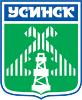 ГОРОДСКОГО ОКРУГА «УСИНСК»Усинск, 2014	Усинск, 2017ВведениеОбщая социально-экономическая характеристика муниципального образования городского округа «Усинск»Административным центром муниципального образования городского округа "Усинск" является город республиканского значения Усинск.В состав единого муниципального образования городского округа на территории городского поселения "Усинск" с подчиненной ему территорией входят:город республиканского значения Усинск;поселок городского типа Парма;поселки сельского типа: Усадор, Мичаель, Приполярный, Возей, Верхнеколвинск;села: Колва, Усть-Уса, Усть-Лыжа, Щельябож, Мутный Материк;деревни: Новикбож, Сынянырд, Акись, Захарвань, Праскан, Кушшор, Денисовка, Васькино.Площадь Усинска с подчинённой ему территорией составляет 30,6 тыс. кв. км.Расположен на северо-востоке Республики Коми в Предуралье, на правом берегу реки Уса, граничит: на севере – с Ненецким автономным округом Архангельской области, на востоке – с Интой, на юге – с Печорой, на юго-западе и западе с Ижемским и Усть-Цилемским районами. Расстояние от Усинска до Сыктывкара – 757 км, до Северного полярного круга -  90 км. С другими городами  Республики Коми и Российской Федерации г. Усинск связан железнодорожным и воздушным сообщением. В навигационный период осуществляется судоходство. Села Усть-Уса, Колва и деревня Новикбож, в том числе все объекты нефтедобычи, связаны с Усинском автомобильными дорогами.Численность постоянного населения муниципального образования городского округа «Усинск» по данным Комистата на  1 января 2017 г. составляла 44525 чел.,Диаграмма 1В течение 2017 года, как и в предыдущие годы, продолжилось снижение численности постоянного населения муниципального образования вследствие превышения миграционного оттока жителей над естественным приростом.Информация о программах и проектах в сфере образованияВ 2016-2017 учебном году деятельность Управления образования администрации муниципального образования городского округа «Усинск» (далее по тексту – Управление образования), подведомственных образовательных организаций и учреждений строилась в соответствии со следующими задачами:Совершенствование работы по повышению качества образования; Воспитание детей и молодёжи на основе профессиональной ориентации, расширения сферы общественно полезной деятельности, включения в общероссийское движение школьников; Формирование культурно-воспитательной среды для детей и молодёжи на основе взаимодействия с различными общественными организациями, организациями культуры и спорта, религиозными конфессиями муниципального образования;Принятие мер по совершенствованию кадрового обеспечения муниципальной системы образования;Содействие развитию государственно-общественного регулирования управления образовательными организациями;  Повышение объективности в планировании финансовых ресурсов на основе нормативно-подушевого финансирования и совершенствование контроля  финансово-хозяйственной деятельности учреждений.	Инструментом планирования и организации деятельности консолидирующим мероприятия по достижению целей и решению задач, стоящих перед системой образования, является муниципальная программа «Развитие образования в 2015-2017 годах и на период до 2020 года», утвержденная постановлением администрации муниципального образования городского округа «Усинск» от 26 декабря 2014 года № 2958, и участие в реализации пяти муниципальных программ, в том числе:«Развитие физической культуры и спорта» в 2014-2016 годах и на период 2020 года», «Обеспечение безопасности жизнедеятельности населения МО ГО «Усинск» в 2014-2016 гг. и на период до 2020 г.»,«Развитие экономики муниципального образования городского округа «Усинск» в 2014-2016 годах и на период до 2020 года», «Социальная защита в муниципальном образовании городского округа «Усинск» на 2014-2016 гг. и на период до 2020 г.»,«Строительство, обеспечение качественным, доступным жильём и услугами жилищно-коммунального хозяйства населения МО ГО «Усинск» в 2014-2016 годах и на плановый период до 2020 года».Для обеспечения выполнения основных функций в сфере образования и молодёжной политики в соответствии с требованиями российского законодательства и стратегических документов федерального и регионального уровней Управлением образования в течение года были разработано 34 нормативно-правовых акта администрации МО ГО «Усинск» и издано  66 приказов Управления образования нормативного характера.Информация о проведении анализа состояния и перспектив развития системы образования МО ГО «Усинск»	В основу анализа состояния и перспектив развития системы образования МО ГО «Усинск» положена статистическая информация  мониторинга ПК «АРИСМО» РК, аналитическая информация Управления образования администрации муниципального образования городского округа «Усинск».Анализ состояния и перспектив развития системы образования МО ГО «Усинск»В 30 муниципальных образовательных организациях, подведомственных Управлению образования, в течение 2016-2017 учебного года обучалось 9414 детей (в том числе 9,8% в сельской местности), что на 101 больше чем в предыдущем учебном году.  Таблица 1Состояние муниципальной сети образовательных организацийСеть дошкольных образовательных организаций в течение года сократилась на три юридических лица, которые были присоединены к общеобразовательным организациям. Это способствовало улучшению материально - технической базы, качества медико-социальных условий, ориентированных на ребенка и его благополучие, а также эффективности управленческой деятельности в организациях дошкольного образования. Сеть общеобразовательных организаций также претерпела изменения и сократилась с 16 до 15 школ в результате реорганизации путём присоединения муниципального бюджетного общеобразовательного учреждения «Средняя общеобразовательная школа № 6» г. Усинска к муниципальному бюджетному общеобразовательному учреждению «Средняя общеобразовательная школа № 5» г. Усинска (постановление администрации муниципального образования городского округа «Усинск» от 08 ноября 2016 года, №1861).Дошкольное образованиеЗа последние годы проведен значительный объем мероприятий по сокращению очередности в муниципальные дошкольные образовательные организации. Основным путем решения проблемы доступности дошкольного образования на территории МОГО «Усинск» выбран путь оптимизации внутренних резервов дошкольных образовательных организаций. Диаграмма 2Количество мест в дошкольных образовательных организациях МО ГО «Усинск»Снижение количества мест в дошкольных образовательных организациях связано с уменьшением количества групп в связи с их оптимизацией МАДОУ «ДС № 10» г. Усинска (пст Усадор).Анализ статистических данных свидетельствует о снижении  в муниципальном образовании городского округа «Усинск» темпов рождаемости детей.Диаграмма 3Количество детей, родившихся на территории МО ГО «Усинск» в 2010-2016 гг.В 19 образовательных организациях, реализующих дошкольные образовательные программы (далее - ДОО)  была организована работа 159 групп различной направленности (в 2016 году - 161): общеразвивающей - 151 группа  (94,9% от общего количества групп, в том числе 2 группы кратковременного пребывания для детей раннего возраста),  компенсирующей – 8 групп  (5% от общего количества групп, из них: три  группы  для детей с нарушениями речи, две - для детей с нарушениями зрения,  три - для детей с ЗПР). Аналогично прошлому году отмечается положительная динамика численности дошкольников, которая увеличилась на 1,2% и составила 3579 воспитанников.Диаграмма 4Общая численность воспитанников дошкольных образовательных организаций МО ГО «Усинск»Планомерная работа по созданию новых мест в дошкольных образовательных организация на протяжении последних пяти лет позволила обеспечить местами в ДОО 100% детей в возрасте от 3–х до 7 лет и 93,6% от 1 года до 6 лет. Охват дошкольным образованием детей в возрасте от 2 месяцев до 7 лет  включительно составляет 88% исходя из имеющейся потребности, по сравнению с предыдущим учебным годом показатель вырос на 8%.Диаграмма 5Охват детей дошкольным образованиемот общей численности детей в возрасте от 2 мес. до 7 летУвеличение охвата детей стало возможным благодаря продуманному подходу к комплектованию групп раннего дошкольного возраста. Частично решена проблема обеспечения местами в дошкольных образовательных организациях детей в возрасте 1,5 лет и младше. За период с сентября 2016 года по май 2017 года в детские сады было зачислено 295 детей в возрасте 1,5 лет и младше, что больше на 85 детей аналогичного периода прошлого года. Этот факт свидетельствует о возрастающей потребности в местах в детские сады для детей раннего возраста.Одним из способов решения проблемы охвата детей дошкольным образованием становится использование вариативных форм работы с детьми, не посещающими ДОО, таких как: консультационные пункты оказания психолого-педагогической поддержки семье, в том числе для детей с ограниченными возможностями здоровья для 92 детей раннего возраста (от 1 года до 2 лет) – их деятельность организована во всех городских детских садах, МБДОУ «Детский сад» с. Мутный Материк, с. Щельябож, МБОУ «СОШ» с. Усть-Лыжа, и адаптационные группы кратковременного пребывания детей в МБДОУ «ДС ОВ № 24» г. Усинска и МБДОУ «ЦРРДС» г. Усинска. В целях реализации общедоступного дошкольного образования в муниципалитете созданы условия для получения дошкольного образования детьми  с ограниченными возможностями здоровья. Так, в 2016-2017 учебном году в МАДОУ «ДСКВ № 16» г. Усинска и МБДОУ «ЦРРДС» г. Усинска получали дошкольное образование по коррекционно-развивающим программам 34 ребенка с нарушениями зрения, 29 детей с задержкой психического развития и 47 детей с нарушениями речи, всего 110 детей, что составляет 3,07% от общего числа воспитанников (в 2015-2016 учебном году группы  коррекционной направленности  посещал 131 ребенок - 3,7%). 27 детей (0,75% от общего количества детей, посещающих ДОО), имеющих инвалидность, посещали дошкольные образовательные организации в 2016-2017 учебном году, в 2015-2016 учебном году 24 ребенка – 0,7%. Двое воспитанников дошкольных образовательных организаций в 2016-2017 учебном году обучались по образовательной программе дошкольного образования на дому (по индивидуальному учебному плану по медицинским показаниям). Численность воспитанников организаций дошкольного образования в расчете на 1 педагогического работника составила 10,22 чел., что выше показателя предыдущего года на 0,38 чел. Рост показателя произошел за счет увеличения списочного состава ДОО.Площадь помещений, используемых непосредственно для нужд дошкольных образовательных организаций, в расчете на одного воспитанника составляет 10,31 м2, что соответствует нормам СанПиН. В соответствии с нормами СанПиН 100% дошкольных образовательных организаций имеют  центральное отопление, 85,71 % водоснабжение и канализацию. 85,71% организаций в общем числе дошкольных образовательных организаций обеспечены физкультурными залами, 28,57% (в городе – 36,36%) закрытыми плавательными бассейнами.Однако доступность дошкольного образования складывается не только из наличия мест в детских садах. Одним из важных критериев доступности дошкольного образования является размер родительской платы, который находится под пристальным вниманием государства и общественности. Средний показатель размера платы, взимаемой с родителей (законных представителей) в 2017 году по сравнению с 2016 годом снизился по городу с 160,34 до 157,29 руб. – на 1,9% (для детей до 3 лет), с 192,35 руб. до 187,16 руб. – на 2,7% (для детей от 3 до 7 лет) и увеличился по селу для детей до 3 лет с 126,66 руб. до 144,31 руб. на  13,9%, для детей от 3 до 7 лет на 14,5% (с 149,58 руб. до 171,29 руб.), в связи с приведением кратности питания в соответствии с СанПиН (от 3-х разового до 4-5 разового питания). Установленный в муниципалитете размер платы, взимаемой с родителей (законных представителей), ниже показателей предусмотренных Правительством Республики Коми (162,6 руб. и 197,3 руб.  соответственно).В связи с принятием Закона Республики Коми от 20 декабря 2016 года № 144-РЗ «О внесении изменений в Закон Республики Коми «Об образовании» изменился порядок предоставление компенсации платы за присмотр и уход за детьми, посещающими образовательные организации, реализующие образовательную программу дошкольного образования. С 1 февраля 2017 года за получением компенсации родительской платы обратился 896 родитель (законный представитель), в том числе 224 заявления поступило от малоимущих семей. Компенсация назначена 796 заявителям, 100 родителям (законным представителям) отказано в предоставлении компенсации по причине превышения дохода и в связи с предоставлением неполного пакета документов. Компенсацию в размере 20% получают - 302 чел., 50% -  357 чел., 70% -  124   чел.Диаграмма 6Охват платными услугами от общего числа воспитанников ДООВ течение двух лет дошкольное образование на территории городского округа «Усинск» осуществляется по образовательным программам, соответствующим требованиям Федерального государственного образовательного стандарта дошкольного образования (далее - ФГОС ДО). ФГОС ДО – это, прежде всего, стандарт условий, а не стандарт результата. И в целях эффективной реализации образовательной программы должны быть созданы ряд условий,  включая создание образовательной среды. ДОО осуществляют свою работу по созданию условий в соответствии с ФГОС ДО на основе «дорожных карт». По данным ежегодного мониторинга готовности условий к реализации ФГОС ДО на территории муниципального образования отмечается:Положительная динамика укомплектованности ДОО педагогическими кадрами с 95,45% до 97,27% . 86,48% педагогов ДОО имеют педагогическое образование по направлению «Дошкольная педагогика», что выше на 2,4% показателя прошлого года. Общий уровень повышения квалификации педагогических кадров ДОО по реализации ФГОС ДО составляет 99,7%.Имеются кадровые условия для коррекционной работы с дошкольниками: 9 педагогов-психологов, 11 учителей-логопедов, 1 учитель-дефектолог. Но сохраняется потребность в узких специалистах по сопровождению детей с ОВЗ.Через организацию деятельности шести муниципальных опорно-методических площадок  на базе на базе МБДОУ «ДСОВ № 7» г. Усинска, МАДОУ «Детский сад № 10» г. Усинска, МАДОУ «Детский сад № 12» г. Усинска, МБДОУ «ДСОВ № 20» г. Усинска, МБДОУ «ДСОВ № 24» г. Усинска, МБДОУ «ЦРРДС» г. Усинска созданы условия для профессионального развития педагогических и руководящих работников, организационно-методическое сопровождение процесса реализации программ дошкольного образования. Ими в течение года было проведено 18 семинаров в рамках сетевого обмена опытом по введению новых стандартов.Соблюдаются критерии, предъявляемые к развивающей предметно-пространственной среде детского сада, которая соответствует требованиям ФГОС ДО в части насыщенности, полифункциональности, технологичности, доступности и безопасности, но требует дооснащения трансформируемое оборудование, электронные образовательные ресурсы, материалы этнокультурной направленности.Таблица 2Результаты мониторинга готовности условий ДОО к реализации ФГОС ДОИнформационное обеспечение деятельности ДОО находится на достаточном уровне, имеется выход в интернет, официальные сайты, за два года на 21 % увеличилась доля педагогических работников, обеспеченных АРМ.Результаты мониторинга в целом позволяют оценить уровень условий к реализации образовательных программ дошкольного образования в соответствии с требованиями ФГОС ДО  как необходимый.Начальное общее образование, основное общее образование, среднее общее образованиеСеть общеобразовательных организаций позволяет обеспечить конституционное право граждан на получение общедоступного бесплатного  общего  образования с учетом потребностей различных категорий граждан.В общеобразовательных организациях муниципалитета в 2016-2017 учебном году обучалось 5835 учащихся, что незначительно выше показателя предшествующего учебного года. На протяжении последних трёх лет стабильно отмечается увеличение контингента обучающихся на уровне начального общего образования на 3,6%, что связано с приемом в начальную школу детей, родившихся в период демографического роста в районе, и эта тенденция сохранится до 2020 года.Диаграмма 7Динамика изменения численности обучающихся на конец учебного годаВ свою очередь численность учащихся на уровне основного общего образования  в сравнении с данными 2015-2016 учебного года сократилась на 34 ученика, в том числе в связи с пересдачей ГИА в сентябрьский период и выбытием учащихся в учреждения профессионального образовании, количество старшеклассников сохранилось на прежнем уровне.Диаграмма 8Количество обучающихся по уровням образованияВ соответствии с законодательством, на территории муниципального образования созданы условия для реализации прав граждан на образование, в том числе в части выбора форм образования и обучения. Так по адаптированным образовательным программам обучалось 40 учащихся (0,6 %),  по индивидуальным учебным планам в очно-заочной форме обучения – до 21 учащегося в календарный месяц (из них 7 - по медицинским показаниям), 1 – в форме семейного образования.Средняя наполняемость общеобразовательных классов в городских школах незначительно увеличилась и составила – 24,4 человека (2014 -23,2 чел., 2015- 23,5 чел., 2016 - 24,1 чел.).  В сельских  школах средняя  наполняемость классов  уменьшилась  до 8,9 чел. (2014- 9,85 чел., 2015 – 9,17 чел., 2016 – 10,1). В  целом в муниципальном образовании средняя наполняемость классов составила 20,8 чел., что ниже показателя прошлого года (2013 г. - 21,2 чел, 2014 г.- 20,3 чел.,2015 - 20,2 чел., 2016 – 21,2 чел.). Несмотря на меры внутренней оптимизации численности обучающихся в классах, повысилась доля школьников, обучающихся во вторую смену, с 11,67 % до 12,11 %. Решение задачи обеспечения односменного режима обучения школьников возможно только после строительства новой школы в г. Усинске.В муниципальных общеобразовательных организациях созданы условия для изучения коми языка как государственного. Стабильной сохраняется положительная динамика учащихся 1-11 классов, изучающих коми язык, сегодня это более половины (55%) обучающихся школ города и села (в 2015-2016 учебном году изучали коми язык 46,7 %, в 2014-2015 учебном году - 38,6 % учащихся 1-11 классов).В этом году продолжилась реализация проекта «Русский язык как иностранный» на базе МАОУ СОШ 3 УИОП г. Усинска для 26 учащихся школ города, прибывших из стран ближнего зарубежья, не владеющих русским языком или владеющих на недостаточном уровне, в прошлом году таких учащихся было 16. Эти меры позволяют выравнивать возможности учащихся и успешнее осваивать им образовательные программы по другим предметам.В общеобразовательных организациях МО ГО «Усинск» обучается 44 ребёнка-инвалида и 40 обучающихся с ОВЗ. По медицинским показаниям для 7 детей-инвалидов организовано обучение на дому, 2 из них охвачены частичной интеграцией и 5 учащихся -  временной. Остальные дети охвачены полной интеграцией. На базе 5 сельских общеобразовательных организаций в 16 классах реализуются адаптированные общеобразовательные программы для 25 детей с умственной отсталостью. На базе МБОУ «СОШ № 5» г. Усинска реализуется адаптированная общеобразовательная программа для 15 детей с задержкой психического развития, из них 8 детей с сентября 2016 года  обучаются по ФГОС НОО обучающихся с ОВЗ. На базе структурного подразделения Центра дистанционного обучения детей-инвалидов  Республике Коми в г. Сыктывкаре в 2016 – 2017 учебном году дистанционно обучалось 3 ребенка-инвалида. Согласно Порядку взаимодействия по исполнению мероприятий предусмотренной индивидуальной программой реабилитации или абилитации ребёнка-инвалида (далее ИПРА ребёнка-инвалида), утверждённому приказом Министерства образования и молодёжной политики Республики Коми от 01.02.2016 г. №36 в Управлении образования ведётся банк данных по учёту выписок из ИПРА детей-инвалидов, направляемыми Федеральным казённым учреждением «Главное бюро медико-социальной экспертизы по Республике Коми» Министерства труда и социальной защиты Российской Федерации. С начала 2016-2017 учебного года Управлением образования  осуществляется контроль за исполнением мероприятий ИПРА детей-инвалидов и своевременностью предоставления отчетов ОО об исполнении мероприятий, предусмотренных ИПРА ребёнка-инвалида в Министерство образования, науки и молодёжной политики Республики Коми.Одним из условий качественной подготовки выпускников средней школы является организация профильного обучения. Профильным обучением охвачено 330 учащихся (62 % от общего количества учащихся 10-11 классов) в МАОУ СОШ 3 УИОП г.Усинска, МБОУ «СОШ № 5» г.Усинска, МБОУ «СОШ № 4 с углубленным изучением отдельных предметов» г.Усинска, МБОУ «СОШ» с.Мутный Материк. В сравнении с прошлым учебным годом количество старшеклассников, получающих профильное образование, увеличилась на 11 %. Система профильного обучения представлена профилями: социально – правовым, информационно-технологическим, Роснефть-классом, социально-гуманитарным, естественнонаучным, оборонно-правовым  профилями. Диаграмма 9Организация профильного обучения в общеобразовательных организациях МО ГО «Усинск» В 2016-2017 учебном году в штатном режиме осуществлялось обучение по  рабочим программам элективных курсов «Профессиональное самоопределение», «Программирование в среде Pascal ABC» с использованием дистанционных образовательных технологий на базе МАОУ СОШ 3 УИОП г.Усинска  48 учащихся 10-11 классов МБОУ «СОШ» с.Щельябож, МБОУ «СОШ» с.Усть-Уса, МБОУ «СОШ» с.Мутный Материк. Организация дистанционного обучения позволила улучшить условия обучения, его доступность и качество для 67 (в 2015-206 учебном году - 59) учащихся МБОУ «СОШ» с.Усть-Уса, МБОУ «СОШ» с.Щельябож, МБОУ «СОШ» с.Мутный Материк, «ООШ» д. Денисовка, «ООШ» с. Усть-Лыжа, «ООШ» д. Захарвань  В течение учебного года базовыми школами проведено дистанционно 417 занятий, разработано 105 ЦОР, дано 309 заочных консультаций.Год от года увеличивается число учащихся, обучающихся в соответствии с ФГОС нового поколения,  сегодня это более 70% от всех школьников муниципального образования. Образовательные программы, соответствующие ФГОС НОО и ФГОС ООО, реализовывались в 1-4, 5-6 классах всех школ и 7-8 классах пилотных школ - МАОУ СОШ 3 УИОП г. Усинска, МБОУ «СОШ № 4 с углубленным изучением отдельных предметов» г. Усинска.В этом учебном году продолжили свою работу две пилотные площадки:МАОУ СОШ 3 УИОП г. Усинска – муниципальная пилотная площадка  по введению ФГОС ООО (приказ УО от 17.09.2012 г. № 1149);МБОУ «СОШ № 4 с углубленным изучением отдельных предметов» г. Усинска  - республиканская пилотная площадка по введению ФГОС ООО в Республике Коми (приказ МО РК от 29.10.2012 г № 366).В связи с введением ФГОС ОВЗ большое внимание уделяется повышению профессиональной компетентности педагогов в работе с детьми-инвалидами и детьми с ОВЗ. На 01 июня 2017 года 193 педагогов муниципальных образовательных организаций прошли курсы повышения квалификации в области инклюзивного образования, из них 65 - педагоги дошкольных образовательных организаций, 128 - педагоги общеобразовательных организаций, 23 – члены администраций образовательных организаций. 54 педагога прошли курсы повышения квалификации в объеме менее 72 часов. На 01 июня 2017 года из 77 учителей, работающих в 1-2 классах, прошли обучение 63 педагога  (81,8%).По итогам 2016-2017 учебного года отмечается следующие положительные результаты в сравнении с 2015-2016 учебным годом:Показатель уровня обученности  в целом по  МО ГО «Усинск» стабилен, отмечается незначительная динамика на 0,1 %.Диаграмма 10Показатели качества образования в общеобразовательных организацияхМО ГО «Усинск»Уровень обученности  стабилен или вырос в МБОУ «СОШ № 1» г. Усинска, в МБОУ «СОШ № 2» г. Усинска, МБОУ «СОШ № 4 с углубленным изучением отдельных предметов» г. Усинска, МБОУ «СОШ № 5» г. Усинска, МАОУ «НОШ № 7 имени В.И. Ефремовой» г. Усинска, МБОУ «СОШ» с Мутный Материк, МБОУ «СОШ» с. Усть-Уса, МБОУ «ООШ» д. Захарвань, МБОУ «ООШ» с. Усть-Лыжа, МБОУ «ООШ» д. Денисовка, МБОУ «НШДС»   д. Новикбож, МБОУ «НШДС»   с. Колва.  Повысились показатели качества знаний в целом по муниципалитету на 6,7% вследствие его положительной динамики в МБОУ «СОШ № 1» г. Усинска,  МБОУ «СОШ № 2» г. Усинска, МАОУ СОШ 3 УИОП г. Усинска, МБОУ «СОШ № 4 с углубленным изучением отдельных предметов» г. Усинска, МБОУ «СОШ № 5» г. Усинска, МАОУ «НОШ № 7 имени В.И. Ефремовой» г. Усинска, МБОУ «ООШ» пгт Парма, МБОУ «СОШ» с Мутный Материк, МБОУ «ООШ» с. Усть-Лыжа, МБОУ «ООШ» д. Денисовка, МБОУ «НШДС» с. Колва, МБОУ «НШДС» д. Новикбож.Количество неуспевающих по итогам учебного года уменьшилось на 25% (с 20 до 15 человек). 9,8% выпускников 11 классов получили медали «За особые успехи в учении» (18  золотые медали Российской Федерации и 8 серебряных медалей Республики Коми), что выше результатов 2016 года, в свою очередь число девятиклассников, окончивших школу на аттестат с отличием, сократилось на 1,6%.Диаграмма 11Количество выпускников 11 классов, награжденных медалями «За особые успехи в учении», выпускников 9 классов, получивших аттестаты «с отличием»Рабочие  программы учебных предметов выполнены полностью на содержательном уровне и в объеме 98,3% от запланированного в основных образовательных программах (далее - ООП) количества часов.В свою очередь, не смотря на положительную динамику по показателям обученности и качества знаний, итоги года в МБОУ «СОШ № 2» г. Усинска, МБОУ «ООШ» пгт Парма, МБОУ «ООШ» д. Денисовка, МБОУ «ООШ» д. Захарвань, МБОУ «СОШ» с. Мутный Материк остаются ниже средних результатов по муниципалитету.  Таблица 3Результаты образовательной деятельности в 2016-2017 учебном году по уровням образованияТаблица 4Результаты учебной деятельности в разрезе общеобразовательных организацийВторой год школы муниципального образования принимали участие во Всероссийских проверочных работах (далее - ВПР) на основе единых проверочных материалов и единых критериев оценивания учебных достижений школьников: 4 класс (русский язык, математика, окружающий мир), 5 класс  (русский язык, математика, история, биология), 10 класс (география) и 11 класс (химия, физика, биология, история, если выпускник не сдает по этим предметам экзамен).По итогам ВПР учащиеся 4 классов справились с работами  в целом на оптимальном уровне по всем предметам, показав результаты сопоставимые или незначительно превышающие средние  значения по республике. Результаты участия в ВПР учащихся 5 классов по биологии, истории, русскому языку также находятся на оптимальном уровне и превышают средние показатели по Республике Коми. Ниже республиканских значений показатели успеваемости и качества обученности пятиклассников по математике. В сравнении с результатами ВПР по русскому языку и математике 2016 года учащихся 4 классов отмечается отрицательная динамика качества и успеваемости у этих же учащихся в 5 классе. Диаграмма 12Сравнительные результаты ВПР по математике и русскому языку учащихся 5 классов 2017 г. и 4 классов 2016 г.Требуют внимания вопросы преемственности начальной и основной школы, состояния преподавания предметов в соответствии с требованиями новых ФГОС в МБОУ «ООШ» пгт Парма (русский язык (4,5кл), математика (4,5 кл.), окружающий мир, история (5кл)), в МБОУ «ООШ» д. Захарвань (математика (5 кл), русский язык (4,5 кл), история), МБОУ «СОШ № 4 с углубленным изучением отдельных предметов» г. Усинска (русский язык (5 кл.), история (5 кл.), биология (5 кл.)), МАОУ СОШ 3 УИОП г. Усинска (история (5 кл.)), МБОУ «СОШ № 1» г. Усинска (биология (5 кл.)), МБОУ «СОШ» с. Мутный Материк  и МБОУ «СОШ №5» г. Усинска (русский язык (5 кл.)), МБОУ «СОШ» с. Усть-Уса (русский язык и математика (4 кл.)), МБОУ «СОШ» с. Щельябож  (математика (5 кл.)).                       Каждой школе, каждому учителю очень важно провести анализ результатов ВПР, с целью диагностики проблем, которые зависят как от конкретного учащегося, так и от конкретного педагога, предмета или образовательной программы, и с их учетом скорректировать работу по достижению школьниками предметных и метапредметных результатов в новом учебном году. Одним из главных инструментов оценки качества образования является государственная итоговая аттестация, основанная на принципе внешней оценки образовательных достижений выпускников школ. Продолжает совершенствоваться проведение государственной итоговой аттестации (далее - ГИА) на уровне основного общего образования. В этом году учащиеся 9 классов для получения аттестата должны были сдать четыре экзамена.  К ГИА были допущены 480 учащихся (99,3%) из 483 обучающихся 9 классов. ГИА в основные сроки по русскому языку и математике в форме основного государственного экзамена (далее - ОГЭ) сдавали 473 человека, в форме государственного выпускного экзамена (далее – ГВЭ) - 7 человек. Успешно сдали экзамены в основной период и получили аттестат об основном общем образовании 467 (97,3 %) выпускников (2016г. - 97,8%). По  итогам основного периода 13 выпускников  получили справки  об обучении  и допущены к пересдаче экзаменов в дополнительный сентябрьский период 2017 года.Результаты экзамена по русскому языку в основные сроки показали оптимальный уровень усвоения образовательной программы основного общего образования при среднем качестве знаний. В сравнении с 2016 годом наблюдается снижение уровня обученности на 0,1% и качества обучения на 1,3%.Диаграмма 13Результаты ОГЭ по русскому языкуРезультаты экзамена по математике в основные сроки показали отрицательную динамику уровня качества обучения на 11,6%  в сравнении с  аналогичным периодом (без учета дополнительных сроков) 2016 года в связи со значительным увеличением количества «3» и уменьшением количества отметки «4».Диаграмма 14Результаты ОГЭ по математикеПри выборе учебных предметов для прохождения государственной итоговой аттестации предпочтения учащихся распределились следующим образом:  Диаграмма 15Выбор экзаменов учащимися 9 классовПо итогам ГИА отмечаются более качественные результаты экзаменов по выбору учащихся по химии, литературе, коми языку, географии. Выпускники текущего года успешнее справились с заданиями с учётом пересдачи и получили положительные отметки за  экзамен по восьми из десяти предметов по выбору, что связано с изменением мотивации учащихся на результат.Диаграмма 16Результаты ОГЭ по предметам по выборуДиаграмма 17Результаты ОГЭ по предметам по выборуВ тоже время хуже, чем в 2016 году, сдали информатику и ИКТ, наибольшие затруднения испытывали девятиклассники при выполнении практической части экзамена. По-прежнему низкими остаются результаты освоения учащимися 9 классов учебной программы по истории, чуть больше половины участников экзамена смогли справиться с заданиями.По-прежнему проблемой остается не соответствие годовых отметок экзаменационным, а соответственно под сомнение ставится объективность их выставления учителями в школе. Так высокий процент несоответствия  экзаменационных отметок годовым наблюдается по русскому языку, информатике и ИКТ, иностранному языку, истории, литературе. Наиболее остро эта проблема отмечается в МБОУ «СОШ № 1» г. Усинска, МБОУ «СОШ № 2» г. Усинска, МБОУ «СОШ № 5» г. Усинска.Единственной формой проведения государственной итоговой аттестации по программам среднего общего образования в этом году в МО ГО «Усинск» являлся ЕГЭ. В ГИА по образовательным программам среднего общего образования на территории МО ГО «Усинск» в 2017 году приняло участие 243 учащихся 11-х классов, допущенных к ГИА, в форме единого государственного экзамена. По завершении основного периода ГИА 99,6 % выпускников получили аттестат о соответствующем уровне образования (2016 г. - 98,87%, 2015 г.- 98,96 %, 2014 г.- 99,7%).Диаграмма 18Доля выпускников 11 классов, прошедших ГИА (%)По результатам сдачи ЕГЭ по русскому языку отмечается сохранение положительных тенденций, свидетельствующих о качественной подготовке выпускников к этому экзамену, что во многом связано с введение как допуска к ГИА написания итогового сочинения. Все выпускники преодолели пороговый балл, установленный Рособрнадзором, средний тестовый балл сопоставим с результатом 2016 года с небольшим повышением. Положительную динамику показали учащиеся МАОУ СОШ 3 УИОП г. Усинска,  МБОУ «СОШ № 4 с углубленным изучением отдельных предметов» г. Усинска, МБОУ «СОШ № 5» г. Усинска, МБОУ «СОШ № 6» г. Усинска, МБОУ «СОШ» с. Усть-Уса, МБОУ «СОШ» с. Щельябож.Результаты ЕГЭ по русскому языку ниже среднего тестового балла по муниципалитету у выпускников  МБОУ «СОШ № 1»  г. Усинска, МБОУ «СОШ № 2» г. Усинска, МБОУ «СОШ № 5» г. Усинска, МБОУ «СОШ» с. Мутный МатерикПо результатам основного периода по математике базового уровня средний тестовый балл составил 4,2 балла (2015 г. - 3,74, 2016 г. – 4,26), не преодолел пороговый балл один выпускник  МБОУ «СОШ№2» г. Усинска. Результаты ЕГЭ по математике базового уровня ниже среднего балла по муниципалитету у выпускников МБОУ «СОШ № 1» г. Усинска,  МБОУ «СОШ № 2» г. Усинска, МБОУ «СОШ» с. Усть-Уса, МБОУ «СОШ» с. Мутный МатерикМатематику на профильном уровне сдавали 160 человек, что составляет 73,3 %  (2016 – 66,04%).  В сравнении с 2016 годом сократилось число выпускников, не  преодолевших минимальный порог по математике профильного уровня  с 26 (14,9%) до 21 (13%), однако снизился средний тестовый бал. Диаграмма 19Результаты среднего тестового балла ЕГЭ по математике и русскому языкуСреди учебных предметов по выбору учащихся на ЕГЭ традиционно наиболее востребованы выпускниками обществознание (52,7%), физика (24,2%), история (24,3%). В сравнении с 2016 годом снизилась доля участников ЕГЭ, не преодолевших минимальный порог по следующим учебным предметам: - на 0,58% по математике (профильный уровень);- на 9,32% по географии;- на 13,1% по обществознанию;- на 8,76 % по биологии;- на 0,84% по информатике и ИКТ;- на 8,41% по истории. Вместе с тем, увеличилась доля участников ЕГЭ, не преодолевших минимальный порог по следующим учебным предметам:-  на 1,7% по математике (базовый уровень);- на 4,27% по физике;- на 3% по химии.Самый высокий процент участников, не сумевших преодолеть минимальный порог, отмечается в МБОУ «СОШ № 2» г. Усинска, МБОУ «СОШ» с. Усть-Уса, МБОУ «СОШ» с. Щельябож.В 2017  были внесены существенные изменения в КИМы по биологии, химии, физике - из экзаменационной работы исключены задания с выбором одного ответа, добавлены задания с кратким ответом, чему не было уделено должного внимания на этапе подготовки к экзаменам в отдельных образовательных организациях.Результаты экзаменов учащихся профильных классов в 2017 году в очередной раз подтверждают целесообразность профильного обучения в старшей школе.  Так выпускники профильных классов, сдававшие предметы по выбору, все преодолели пороговые баллы и показали высокие результаты  по русскому языку, информатике и ИКТ, химии, биологии, истории. Наибольшее количество «высокобальников»  (набравших от 91 до 100 баллов) обучались в МАОУ СОШ 3 УИОП г. Усинска, МБОУ «СОШ № 4 с углубленным изучением отдельных предметов» г. Усинска.Наряду с совершенствованием порядка проведения ГИА, контрольно-измерительных материалов, развивается система общественного наблюдения. В 2017 году были аккредитованы и привлечены к общественному наблюдению 20  представителей общественности на ЕГЭ и 31 на ОГЭ (2016 г. – 16 и 28 соответственно), что позволило в большей степени обеспечить объективность и прозрачность проведения ГИА на территории муниципального образования.Участие в независимых процедурах оценки качества образования (ВПР, НИКО, ОГЭ, ЕГЭ) способствуют формированию единства требований к подготовленности выпускников, объективности оценки достижений обучающихся, преемственности между разными уровнями общего образования. Что является необходимыми условиями для единого образовательного пространства. На основании результатов мониторинговых исследований результатов независимой оценки качества подготовки обучающихся муниципальных общеобразовательных организаций в 2015 – 2016 учебном году, во исполнение приказа управления образования от 11 мая 2016 года № 521 «Об утверждении комплекса мер, направленных на создание условий для получения качественного общего образования в образовательных организациях со стабильно низкими образовательными результатами на территории МО ГО «Усинск» на 2016-2019 годы» пять школ были отнесены к числу организаций со стабильно низкими образовательными результатами. В течение года этими школами совместно с  Управлением образования проведен анализ причин низких образовательных результатов, разработаны планы мероприятий по повышению качества образования. По итогам независимых процедур оценки качества образования этого года две школы (МБОУ «СОШ №5» г. Усинска, «СОШ» с. Щельябож) смогли  показать положительную динамику. Вместе с тем сохранили свою позицию «школ со стабильно низкими образовательными результатами» МБОУ «СОШ №1» г. Усинска, МБОУ «ООШ» пгт Парма. В эту категорию школ вошли также МБОУ «СОШ» с. Усть-Уса, «ООШ» д. Захарвань. Данные результаты  дают возможность определить промежуточные итоги и провести коррекцию планов по повышению качества образования в вышеперечисленных образовательных организациях. Это системная работа, которая не позволяет получить качественные изменения в краткосрочном периоде, а требует времени.Обеспечение выявления и поддержки лиц, проявивших выдающиеся способности в учебной деятельности.Традиционным механизмом выявления одаренных детей и молодежи является Всероссийская олимпиада школьников (далее - ВсОШ). В 2016-2017 учебном году в школьном этапе олимпиады приняли участие более 7 тысяч учащихся, что больше чем в предыдущем году благодаря включению в этот процесс учащихся 4 классов. В муниципальном этапе олимпиады приняли участие 866 учащихся школ города - победители и призеры школьного этапа олимпиады.  Главными условия проведения олимпиады являлось её прозрачность и объективность, что было обеспечено, в том числе, посредством привлечения института общественных наблюдателей.По итогам муниципального этапа 79 учащихся признаны победителями, 103 учащихся – призерами,  что составляет 21 % от общего количества участников муниципального этапа (в 2015-2016 учебном году соответственно -  178 учащихся - 20,2 %). Более 70% победителей и призеров подготовлено педагогами МАОУ СОШ 3 УИОП г. Усинска, МБОУ «СОШ №4 с углубленным изучением отдельных предметов» г. Усинска.Таблица 5Количество участников и призеров Всероссийской предметной олимпиадыИз 36 ребят, участвовавших в региональном этапе олимпиады по 18 общеобразовательным предметам 8 участников (22% от общего количества участников) стали победителями и призерами, что сопоставимо с результатами прошлого года. Важно отметить, что 62,5% из них являются учащимися Школы олимпиадного резерва, работа которой осуществляется уже в течение двух лет.Свои исследовательские проекты 137 ребят представили на  муниципальную научно-практическую конференцию «Шаг в науку». Использованием Skype-технологии позволило создать возможность для участия школьников из сельских образовательных организаций.Успешно выступили усинские школьники на республиканской олимпиаде по предметам НРК, 30% участников были отмечены дипломами победителей и призеров.Диаграмма 20Динамика участия учащихся в республиканской олимпиаде по предметам НРК Наибольшее количество учащихся, занявших призовые места, отмечено в МБОУ «СОШ» с. Мутный Материк. Впервые за 3 года в республиканской олимпиаде по литературе Республики Коми заняла 3 место учащаяся 11 класса МБОУ «СОШ № 4 с углубленным изучением отдельных предметов» г. Усинска. Призерами олимпиады по школьному краеведению стали учащиеся МБОУ «СОШ» с. Усть-Уса.Уже традиционно учащаяся МБОУ «СОШ» с. Усть-Уса становится призером республиканской конференции и достойно выступает на Всероссийском конкурсе исследовательских краеведческих работ учащихся «Отечество» в г. Москва.Во многом результативность выступления учащихся на всех уровнях зависит от системности и преемственности работы в этом направлении, в связи с чем, целесообразно включать в муниципальную олимпиаду младших школьников и учащихся 5, 6 классов, что позволит сделать этот процесс непрерывным.Получило свое развитие на территории муниципалитета и техническое творчество. Впервые в  этом учебном году учащиеся приняли участие в республиканских мероприятиях по техническому творчеству: турнире «Юниорскиллс» (МАУДО «ЦДОД» г. Усинска), республиканском этапе всероссийской робототехнической олимпиады (МАОУ СОШ 3 УИОП г. Усинска). Сегодня назрела необходимость организация муниципальной робототехнической олимпиады.Главными достижениями учащихся по результатам 2016-2017 учебного года можно считать:8 победителей и призеров республиканского этапа Всероссийской олимпиады школьников;5 призеров республиканского этапа Международного детского конкурса «Школьный патент» в г. Сыктывкар;3 победителя международного детского конкурса «Школьный патент» в г. Санкт- Петербург; 1 призер XIV региональной молодежной научно-практической конференции-конкурса «Интеграция» (секция «Филология») в г. Ухта;5 победителей в VII международной научно-практической конференции «Наука. Техника. Инновации», посвященной году экологии в России, организованной УГТУ;1 победитель XII республиканской учебно-исследовательской конференции «Я исследователь, я открываю мир»;7 победителей и призёров Республиканской олимпиады по предметам этнокультурной направленности;2 призёра XX Республиканской конференции участников туристско-краеведческого движения «Отечество – Земля Коми»;1 дипломант Всероссийского конкурса исследовательских краеведческих работ учащихся «Отечество»;2 призёра республиканской олимпиады по школьному краеведению.Несмотря на сложную финансовую ситуацию, удалось в течение года сохранить все меры поддержки талантливых и одаренных детейДля раскрытия учащимися своих талантов и способностей в муниципальном образовании проводится большое количество конкурсов, которые из года в год пополняются новыми: конкурс компьютерных презентаций по иностранному языку «Заповедная Россия», познавательные игры «Загадки цветковых растений», «Экология питания», «Химическая карусель по теме «Периодический закон Д.И. Менделеева» и др., что, несомненно, способствует повышению их мотивации к обучению.Вместе с тем одним из важных условий работы с интеллектуально одаренными детьми является выстраивание индивидуальной образовательной траектории, что практически  не прослеживается в общеобразовательных организациях, и над чем предстоит работать в следующем году.Концепция модернизации российского образования, новые ФГОС важной задачей перспективного развития школы определили сохранение и поддержание здоровья учащихся. Результатом здоровьесберегающей деятельности в общеобразовательных организациях в 2016-2017 учебном году являются:		Стабильный рост индекса здоровья учащихся. Индекс здоровья детей в целом по муниципалитету составил – 78,2%, что выше, чем в прошлом году на 0,3%.	Диаграмма 21Показатели индекса здоровья учащихся МО ГО «Усинск» (%)		Доля здоровых детей (1 и 2 группа) составила по всем общеобразовательным организациям 95,1%, что выше, чем в прошлом учебном году на 1,0%. Доля детей, страдающих хроническими заболеваниями (III и IV группы здоровья), в сравнении с прошлым годом стала меньше на 1,0% и составила 4,9%. Диаграмма 22Распределение учащихся общеобразовательных организаций МО ГО «Усинск» по группам здоровьяОрганизация горячего питания школьников.Ежемесячно и ежеквартально проводится мониторинг организации питания учащихся. По данным ежемесячного мониторинга охват питанием в сравнении с прошлым годом   остаётся стабильным и составляет 80,54%. Диаграмма 23Охват горячим питанием учащихся общеобразовательных организаций МО ГО «Усинск»Увеличился охват питанием за счет субсидий Республики Коми в сравнении с прошлым годом на 3,8%. В среднем питание за счет  средств регионального бюджета получают  2545 учащихся 1-4 классов (43,5% от общего количества учащихся)  и  309 учащихся из малоимущих семей (по справкам ГБУ РК «ЦСЗН г. Усинска»  – 5,3%). Дотации на питание из муниципального бюджета в среднем получают 511 учащихся (8,7 %), что на 0,1% больше, чем в прошлом году. За счет муниципального бюджета получают питание дети: из многодетных семей; опекаемые; сельские;  оказавшиеся в трудной жизненной ситуации; тубинфицированные на нериод лечения; больные сахарным диабетом; из детского дома; с ОВЗ обучающиеся по адаптированным образовательным программам; проживающие в интернатах при общеобразовательных организациях, расположенных в сельской местности. Горячее питание в школах организовано с учетом потребности учащихся, времени пребывания в общеобразовательных организациях  и бывает одно- (74,7%), двух- (6,1% для детей с ОВЗ, обучающихся по адаптированным образовательным программам), трех- (2,2% для детей, посещающих ГПД), и пятиразовым – 0,4% (для детей в пришкольных интернатах).Условия обучения и эффективность использования ресурсовСостояние материально-технической базы образовательных учреждений.Современному педагогу для реализации стоящих перед ним задач качественного образования необходима и современная образовательная инфраструктура. Общая площадь всех помещений общеобразовательных организаций в расчете на одного учащегося составляет 13,13 м2, что соответствует нормам СанПиН. В соответствии с нормами СанПиН 100% общеобразовательных организаций имеют  центральное отопление, водоснабжение и канализацию. Выстроить модель «новой школы» невозможно  без интеграции ИКТ в образовательный процесс. В 2016-2017 учебном году в общеобразовательных организациях МО ГО «Усинск» количество используемых в учебных целях персональных компьютеров, в расчете на 100 учащихся составило 11,01, с выходом в Интернет – 8,10, что говорит о необходимости обновления компьютерной базы школ. Все общеобразовательные организации подключены к сети Интернет, 43,75% общеобразовательных организаций имели скорость подключения к сети Интернет от 1 Мбит/с и выше. Во всех образовательных организациях муниципалитета функционируют сайты.На решение задач по совершенствованию инфраструктуры и укрепления материально-технической базы подведомственных образовательных организаций и учреждений ежегодно увеличивается финансирование в рамках муниципальной программы «Развитие образования в 2015-2017гг. и на период до 2020 года». В 2016-2017 учебном году освоено – 172 236,4 тыс. рублей бюджета муниципального образования, что превышает показатели 2015 года – 165 957,8 тыс. руб.. На оснащение и укрепление  материально-технической базы в образовательных организациях в 2016-2017 учебном году на сумму 10 081,880 тыс.руб. было приобретено технологическое, спортивное, медицинское, компьютерное и мультимедийное оборудование; ученическая и дошкольная мебель; оборудование для учебных кабинетов; мягкий инвентарь; оборудование для предметно-развивающей среды в соответствии с ФГОС.Таким образом, удалось сохранить положительную тенденцию по показателю «доля общеобразовательных организаций, в которых созданы все виды современных условий обучения», она составила 85,81%.Диаграмма 24Доля общеобразовательных организаций, в которых созданы условия, соответствующие современным требованиямПроведение ремонтных работ в образовательных организациях, строительство зданий детского сада с. Усть-Лыжа на 45 мест, в с. Мутный Материк на 80 мест, с. Щельябож на 45 мест и спортивного зала в д. Захарвань, позволило привести здания и территории образовательных организаций в соответствии с требованиями санитарно-эпидемиологического законодательства, создать благоприятные и комфортные условия для повышения качества образования.В рамках муниципальной программы «Доступная среда» на создание безбарьерной среды проведены мероприятия для детей-инвалидов по устройству пандуса, созданию сенсорной комнаты в двух образовательных организациях  на сумму 438,0 тыс. руб. за счет местного бюджета.Проведена установка системы фильтрации воды в новом здании МБДОУ «Детский сад»  с. Усть-Лыжа, замена  системы фильтрации воды фонтанчиков, на пищеблоке в 8-ми общеобразовательных организациях на сумму 253,4 тыс. рублей. В рамках Государственной программы Республики Коми «Развитие образования», утвержденной постановлением Правительства Республики Коми от 28 сентября 2012 года №411, в 2017 году заключено соглашение на проведение работ по реконструкции двух помещений в здании МБОУ «СОШ №4 с УИОП» г.Усинска за счет средств республиканского бюджета на сумму – 6 812,00 тыс.руб. и местного бюджета – на 139, 03 тыс.руб., что позволит создать 50 новых ученических мест и частично сократить число обучающихся во 2 смену.Вместе с тем, выполнение предписаний Роспотребнадзора по установке теневых навесов включены в муниципальную программу «Развитие образования в 2015-2017гг. и на период до 2020 года» на 2018-2020  годы, так как не могут быть выполнены в полном объеме в краткосрочный период в виду  финансовой затратности.Обеспечение комплексной безопасности образовательных объектов (в т.ч. антитеррористическая защищенность и пожарная безопасность).На реализацию мероприятий по комплексной безопасности в образовательных организациях в 2016 году было направлено из местного бюджета 2 976,8 тыс. руб., включая: монтаж автоматической пожарной сигнализации, приобретение  первичных средств пожаротушения; проведение замеров сопротивления изоляции, испытание противопожарного водопровода, наружных пожарных лестниц; обработку деревянных строительных конструкций огнезащитным составом в образовательных организациях; установку системы оповещения и информирования работников, обеспечивающих передачу звукового сигнала и последующих речевых сообщений с разъяснением о порядке действий; установку системы видеонаблюдения (МБОУ «СОШ» Мутный Материк, МБОУ «ООШ» д. Захарвань) и домофонов  (МАДОУ «ДСОВ № 22» г. Усинска). Проводятся мероприятия по совершенствованию пропускного режима в образовательных организациях. В 3-х общеобразовательных организациях при въезде на территорию установлены шлагбаумы, в МАОУ СОШ 3 УИОП  г. Усинска действует система контроля с помощью установленного турникета. 18 образовательных организаций (60%) оснащены кнопками тревожной сигнализации с подключением на пульт. Реализация мер по организации пропускного режима на основе автоматизированного контроля допуска в организации продолжится и в следующем году.Все общеобразовательные организации обеспечены дымовыми извещателями и охраной. В 43,75 % общеобразовательных организаций имеются пожарные рукава и «тревожные кнопки». Ежегодно увеличивается доля общеобразовательных организаций, имеющих систему видеонаблюдения. В 2016 г. это 68,75% от общего количества общеобразовательных организаций (2015 г. – 56,25%)Вместе с тем антитеррористическое законодательство ставит перед нами новые задачи по установке на территории всех образовательных организаций систем видеонаблюдения для обеспечения мер безопасности.Кадровый потенциал системы образования. В муниципальной системе образования в течение года было занято 1673 работников, что на 8 меньше чем в прошлом учебном году. При этом число педагогических работников увеличилось в дошкольных образовательных организациях города на 41 человека и сельских школах на 29 учителей, но сократилось число административного, обслуживающего и учебно-вспомогательного персонала с 958 до 910, что связано с оптимизационными мероприятиями, а также имеющимися вакансиями обслуживающего персонала. Диаграмма 25Количество работников в системе образованияЧисленность учащихся в расчете на 1 педагогического работника составляет 13,61 чел. (в городских общеобразовательных организациях – 16,96 чел, сельских – 4, 78 чел.), что сопоставимо с показателями прошлого года. Численность учителей в возрасте до 35 лет в общей численности учителей общеобразовательных организаций по сравнению с предыдущим годом незначительно выросла и составляет 20,32%.В условиях введения ФГОС особую актуальность приобретают вопросы подготовки педагогических кадров, повышения их квалификации в целях совершенствования технологий и методик преподавания учебных предметов.Сегодня в муниципалитете сложилась система организации своевременной курсовой подготовки  педагогов в соответствии с требования законодательства, о чем свидетельствуют статистические данные. Так наблюдается снижение на 3,7% числа руководящих работников более 3-х лет не повышавших свою квалификацию. По итогам учебного года 299 педагогов прошли обучение на курсах повышения квалификации, что на 4,3% больше чем по итогам 2015-2016 учебного года. Число педагогов, не походивших повышение квалификации более 3-х лет, сократилось на 2,1% и составило 23 человека. Ежегодно растет число педагогов, повысивших свой профессиональный уровень.Диаграмма 26Повышение квалификации педагогами муниципальных образовательных организацийЗа 3 года  по образовательной программе «Применение дистанционных образовательных технологий в образовательном процессе» обучено 48 педагогов всех городских школ.Добиться этих результатов мы смогли благодаря востребованности курсов дистанционного обучения, организации курсов непосредственно в г. Усинске на базе республиканских стажировочных и пилотных площадок, позволяющих - осуществлять обучение без отрыва от основного места работы и возможности непосредственного использования полученных знаний в профессиональной деятельности; - снижать затраты на обучение за счет сокращения расходов, связанных с замещением педагогических работников,  оплаты командировочных расходов. Повышение квалификации является одним из критериев при прохождении педагогическими работниками аттестации. В течение года прошли аттестацию на высшую квалификационную категорию – 24 педагога подведомственных образовательных организаций, на первую квалификационную категорию – 45 педагогов, на соответствие занимаемой должности – 30 педагогов.Диаграмма 27Уровень квалификации педагогических работниковВысшую и первую квалификационную категорию имеют 69,3% от общего числа педагогических работников, что выше показателей прошлого года.Создание условий для адаптации молодых педагогов, их профессионального становления осуществлялось через деятельность школы молодого педагога, однако следует отметить снижение участия (60-70%) этой категории в проводимых мероприятиях, в силу их загруженности по месту работы. В свою очередь в образовательных организациях утрачена либо ведётся от случая к случаю работа с молодыми учителями и воспитателями. Нельзя требовать от молодого учителя высокого результата, если его не научили, не объяснили, не помогли. И нам необходимо обратиться к хорошо забытому старому – наставничеству. Муниципальной методический совет, 23 городских методических объединения (далее - ГМО) определяли основные направления и содержание методической работы с педагогическим сообществом. Отличительной чертой  деятельности ГМО в течение этого года явилась их практико-ориентированная направленность, педагогами было дано 12 открытых уроков и мероприятий, мастер-классов. С учётом результатов предметно-ориентированного анализа результатов ГИА в 2015 году, все методические объединения работали по теме «Смысловое чтение как основа работы с текстом». Повышение методической компетенции учителей-предметников при подготовке учащихся к государственной итоговой аттестации (ГИА) и всероссийским проверочным работам (ВПР) занимало ведущее место в работе методических сообществ и включало в себя:- предметно-содержательный анализ результатов ГИА и ВПР по всем предметам и рекомендации для педагогов;- рассмотрение вопросов содержания КИМов, разработку методики работы с заданиями, вызывающими у учащихся наибольшую сложность, разбор критериев оценивания заданий экзаменационной работы экспертами республиканской предметной комиссии (8 педагогов прошли обучение, 5 из них включены в состав комиссий);- проведение обучающего практикума для 14 педагогов по проверке итогового сочинения (изложения), семинара-практикума для организаторов ГВЭ по русскому языку, по процедуре проведения устной части ЕГЭ по иностранному языку;- мониторинг предметных достижений учащихся по английскому языку в 6 классах, математике в 6 классах, математике (базового уровня) в 11 классах городских общеобразовательных организаций.Трансляции эффективных практик преподавания предметов и передового педагогического опыта осуществлялась и через организацию участия педагогов муниципальных образовательных организаций в профессиональных конкурсах. В муниципальном  профессиональном конкурсе педагогического мастерства «Педагог года - 2017» приняли участие 17 педагогических работников во всех номинациях.Диаграмма 28Количество педагогов - участников муниципального профессионального конкурса педагогического мастерства «Педагог года»Победители в номинациях «Учитель года», «Воспитатель года», а также призер конкурса в номинации «Воспитатель года» воспитатель МАДОУ «Детский сад № 12» г. Усинска приняли участие в республиканских профессиональных конкурсах.  Успешное выступление второй год подряд усинских педагогов на республиканском уровне (Уварова И.С. – лауреат республиканского этапа Всероссийского конкурса  «Учитель года  России», Громина Н.Н. – призер республиканского этапа всероссийского конкурса «Воспитатель года – 2017») свидетельствует о хорошем уровне организации муниципального конкурса.Образовательные организации и педагоги достойно представили свой опыт и в других  профессиональных конкурсах, где были отмечены:- учитель коми языка МБОУ «СОШ» с.Усть-Уса - лауреат республиканского профессионального  конкурса «Коми велöдысь»;- коллектив МБОУ «ЦРРДС» г. Усинска - победитель в номинации «Лучший детский сад поддержки и сопровождения детей с ограниченными возможностями здоровья»;- учитель коми языка и литературы МБОУ «СОШ» с. Мутный Материк дипломом 2-ой степени республиканского конкурса «Инноватика в образовании» за разработку комплекта рабочих тетрадей для оценки достижений учащимися 5-6 классов образовательных результатов по коми языку;- педагог-психолог МАДОУ «Детский сад № 12» г. Усинска и воспитатель МАДОУ «ДС № 10» г. Усинска победитель и лауреат V республиканского конкурса педагогического мастерства по применению современных образовательных технологий с использованием ИКТ в 2016 году  в номинации «Занятие в дошкольном образовании» и др.Опыт работы педагогического сообщества по обновлению содержания образования был представлен на республиканском семинаре «Введение федеральных государственных образовательных стандартов общего образования в образовательных организациях МО ГО «Усинск»: опыт, проблемы, перспективы», проведенном в декабре 2016 г. при поддержке Министерства образования, науки и молодежной политики Республики Коми и ГОУДПО «КРИРО». В мероприятии приняли участие 21 педагог из школ городского округа «Усинск» и 73 педагогических работника из семи муниципальных образований Республики Коми, которые высоко оценили представленный на семинаре опыт.Дополнительное образование детейОрганизация дополнительного образования детей на территории городского округа «Усинск» осуществлялась в соответствии с приоритетными направлениями Концепции развития дополнительного образования детей в Республике Коми. Основными принципами являлись свобода выбора образовательной программы, места ее освоения, возможности построения индивидуальных образовательных траекторий.На уровне дошкольного образования реализация дополнительных общеразвивающих программ осуществлялась в МБДОУ «ЦРРДС» г. Усинска и МБДОУ «ДСОВ №24» г. Усинск  по которым обучалось 282 воспитанника. В 7 дошкольных образовательных организациях предоставлялись платные образовательные услуги по дополнительному образованию (МБДОУ «ДСОВ № 24» г. Усинска, МБДОУ «ЦРРДС» г. Усинска, МАДОУ «Детский сад №12» г. Усинска, МАДОУ «ДС КВ №16» г. Усинска, МБДОУ «ДСОВ №7» г. Усинска, МБДОУ «ДС ОВ № 8» г. Усинска, МАДОУ «ДС ОВ №22» г. Усинска) для 1206 человек, что составляет 65,4 % от количества воспитанников, посещающих данные образовательные организации, 42,2 % от общего  числа дошкольниковНесмотря на сокращение часов дополнительного образования в школах, выросло на 0,6 % количество учащихся, посещающих объединения дополнительного образования, в сравнении с прошлым учебным годом. 39,6 %  учащихся занимались в кружках, студиях, секциях на базе 15 общеобразовательных организаций. Диаграмма 29Охват обучающихся на базе образовательных организаций услугами ДО Значительно увеличилось количество учащихся, пользующих услугами дополнительного образования на уровне среднего общего образования и начального общего образования. В свою очередь уменьшилось количество учащихся основной школы, занятых в системе дополнительного образования, что связано с введением ФГОС ООО и организацией внеурочной деятельности в 5 и 6 классах.Диаграмма 30Количество учащихся, занятых в системе ДО (по уровням образования)На 280 детей больше занимались в объединениях МАУДО «ЦДОД» г. Усинска,  общее число учащихся составило 2676 детей.Диаграмма 31Динамика контингента МАУДО «ЦДОД» г. УсинскаНаибольший интерес вызывали объединения физкультурно-спортивной, художественной, туристско – краеведческой направленности. Отрадно отметить, что в полтора раза увеличилось число детей, которых заинтересовали программы технической направленности (с 659 до 1823 человек). Эти изменения связаны с новыми подходами коллектива МАУДО «ЦДОД» г. Усинска к формированию своей стратегии развития. Так 1 сентября 2017 года откроет двери «Технопарк «Город будущего», на реализацию первого этапа проекта выделено 2 585 367 рублей из местного бюджета. Здесь будут представлены программы технической направленности: телестудия, школа робототехники, "Robostars",  С++Роболет,  олимпиадная робототехника, 3D моделирование, Юный конструктор, конструкторское бюро "Robostart".Впервые в этом году Центром реализовывались 9 адаптированных дополнительных общеразвивающих программ для 118 детей с ограниченными возможностями здоровья, в том числе для одного ребенка дистанционно.26 учащихся «группы риска» и детей, находящихся в трудной жизненной ситуации, организованы Центром в рамках проекта «Среди друзей», который занял 2 место в Республиканском конкурсе среди образовательных организаций дополнительного образования  на лучшую организацию работы с учащимися, состоящими на различных профилактических учетах.Если система дополнительного образования гибкая и отвечает на вызовы современности, то она и востребована потребителем. Воспитание детей и молодежи.Система школьного образования это не только процесс  обучения, но и  процесс воспитания личности. Стоящие перед системой образования задачи решались через создание единой воспитательной среды, интеграцию процессов воспитания и социализации во все виды деятельности  учащихся, организацию деятельности органов ученического  самоуправления и детских общественных объединений и их участия в социально значимых акциях, привлечение к решению воспитательных задач семьи, общественности.В течение года в содержании воспитательной работы наметились новые тенденции. Так сложившийся опыт деятельности детских общественных объединений  (22 объединения действует в образовательных организациях муниципального образования) позволил активно нам включиться в общероссийское движение школьников (далее - РДШ). В течение года три образовательные организации стали пилотными площадками регионального отделения РДШ (МБОУ «СОШ № 5» г. Усинска - приоритетное направление  военно-патриотическое, МАУДО «ЦДОД» г. Усинска - приоритетное направление  личностное развитие МБОУ «СОШ № 2» г. Усинска - приоритетное направление личностное развитие), в состав РДШ вошли 195 учащихся. Всего в 2016-2017 учебном году детские общественные объединения провели и приняли участие в 218 мероприятиях и акциях  с общим охватом 697 человек. Впервые прошел муниципальный слет детских общественных объединений «Возьмемся за руки, друзья!».Определенные положительные изменения коснулись и патриотического воспитания учащихся. В 2016-2017 учебном году впервые на базе центра военно-патриотического воспитания  «Патриот» МБОУ «СОШ № 5» г. Усинска были разработаны и реализованы  дополнительные общеобразовательные общеразвивающие программы:- «Допризывник», для учащихся 10-х классов;- «Юный патриот», для учащихся 4-х классов;- «Гражданское население в противодействии распространения идеологии терроризма», для учащихся 8-11 классов.В МБОУ «СОШ № 5» г. Усинска появился первый  Юнармейский отряд  среди муниципальных общеобразовательных организаций и создано местное отделение Всероссийского детско-юношеского военно-патриотического общественного движения «ЮНАРМИЯ».  138  юнармейцев  приняли участие в 38 мероприятиях муниципального, республиканского и всероссийского уровней.В плане мероприятий появились новые конкурсы патриотической направленности. Такие как муниципальный конкурс «Смотр строя и песни», в котором выступили 20 отрядов из воспитанников дошкольных образовательных организаций и учащихся школ. В смотре-конкурсе «Равнение на знамена»  было представлено 5 знаменных групп. Эти мероприятия собрали 366 участников и представителей общественных организаций ОНО «СВАЧиЛВ» г. Усинска, «Союз Десантников Усинска», Усинская казачья станица.Воспитание толерантных взаимоотношений, формирование гражданско-национальной идентичности учащихся осуществлялось через взаимодействие с общественными организациями, отделом национальных культур  МБУ «УДК» и представителями национальных культурных автономий, религиозными конфессиями муниципального образования. В этом году к этой деятельности вместе с местной общественной организации немецкой национально-культурной автономией «Эдельвейс-Усинск» присоединились татаро-башкирский общественный центр «Булгар», армянская национально - культурная автономия «НАИРИ», украинское общество  «ДНИПРО». Представителями национальных культурных автономий были проведены встречи с 3500 учащимися, на которых рассказывалось  о быте и традициях разных народов, на уроках технологии демонстрировали национальные костюмы, вышивку, кухню, мастер-классы игры на национальных музыкальных инструментах.Познавательный и развивающий характер носил II городской конкурс «Знатоки коми языка», проведенный при поддержке Усинского представительства МОД «Коми войтыр». Муниципальный конкурс буктрейлеров среди учащихся 8-10 классов проходил при активном участии представителей литературного объединения «Северная Лира». Впервые в Усинском филиале УГТУ состоялись славянские (православные) чтения, посвященные Дню славянской письменности и культуры, в которых приняли участие учащиеся и педагоги школ города. Эти совместные мероприятия способствовали формированию культурно-воспитательной среды для детей и молодёжи.  Забота о здоровом образе жизни - это основа физического и нравственного здоровья, и является неотъемлемой частью воспитания. В течение года Управлением образования организованы и проведены  22 спортивных соревнования, в которых приняли участие 1308  обучающихся детских садов и школ. Продолжилось активное внедрение в практику работы муниципальных образовательных организаций Всероссийского физкультурно-спортивного комплекса «Готов к труду и обороне» (ВФСК «ГТО»). В муниципальных фестивалях ГТО за 1 полугодие 2017 учебного года приняли участие 275 школьников (в 2016 году – 405 чел., в 2015 году – 172 чел). По итогам 2016 года знаками отличия ГТО были награждены 63 учащихся школ (золотой знак – 12, серебряный знак – 40, бронзовый знак - 11).    Развитию физической культуры и спорта в общеобразовательных организациях, несомненно, способствуют школьные спортивные клубы. Сегодня они работают в 6 школах: МБОУ «СОШ №1» г. Усинска, МАОУ СОШ 3 УИОП г. Усинска, МБОУ «СОШ №4 с углубленным изучением отдельных предметов» г. Усинска, МБОУ «СОШ» с. Щельябож, МБОУ «ООШ» с. Усть-Лыжа, МБОУ «ООШ» д. Захарвань. На республиканском конкурсе в номинации «Лучший сельский школьный спортивный клуб»  2 место  было присуждено клубу МБОУ «ООШ» с. Усть-Лыжа, 3 место - клубу МБОУ «ООШ» д. Захарвань. По итогам муниципального этапа XVIII Коми республиканской Спартакиады учащихся образовательных организаций «За здоровую Республику Коми в XXI веке» высокие результаты показали команды  2-4 классов МБОУ «СОШ №2» г. Усинска, МАОУ «НОШ №7 имени В.И.Ефремовой» г. Усинска, 5-11 классов МАОУ СОШ 3 УИОП г. Усинска, МБОУ «СОШ №1»  г. Усинска МБОУ «СОШ №2» г. Усинска. Сборные команды учащихся школ района достойно выступили, заняв первые места, на: - республиканских соревнованиях по лыжным гонкам среди учащихся общеобразовательных организаций на призы газеты «Пионерская правда», (г. Усинск, с. Мутный Материк, д. Денисовка);- республиканских соревнованиях по шахматам в рамках Спартакиады «За здоровую Республику Коми в XXI веке» (МБОУ «СОШ №1» г. Усинска).Копилку наград впервые за три года пополнила команда МБОУ «СОШ № 5» г. Усинска, заняв призовое 3 место на  региональном этапе Всероссийских спортивных соревнований школьников «Президентские спортивные игры».Вместе с тем, не удалось изменить к лучшему ситуацию с выступлением наших учащихся на республиканском этапе Всероссийских спортивных соревнований школьников «Президентские состязания», команда МБОУ «СОШ № 4 с углубленным изучением отдельных предметов» г. Усинска заняла только 6 место. И одной из причин низких результатов является проведение первого этапа в  заочной форме, что не позволяет объективно определить сильнейшие команды классных коллективов школ. Также остается неудовлетворительной общекомандная результативность участия усинских команд (в том числе кадетов) на республиканских спортивно-патриотических играх «Зарница» и «Орленок». И здесь нужно пересматривать систему подготовки команд в полном соответствии с республиканским Положением.Осуществление повседневной воспитательной работы с учащимися непосредственно возложено на  классных руководителей. Отмечается рост числа классных руководителей, работающих по программам воспитания классного коллектива на 18,3%, что  составило 96 % от их общего числа. Ведущее место в этих программам должна занимать воспитательная деятельность, направленная на профилактику асоциального поведения несовершеннолетних и их правовое воспитание. Однако, как показывает практика, не всегда эта работа строится эффективно и неформально.Разными формами внеурочной деятельности  были охвачены 99% учащихся, состоящих на разных формах учета.Диаграмма 32Занятость учащихся, состоящих на учете в ОПДН, КПДН, ВШУСовместная усилия всех субъектов профилактики позволили 9 несовершеннолетним из 10,  уклоняющимся или систематически пропускающим занятия, ликвидировать академическую задолженность.95% учащихся в возрасте от 13 до 18 лет приняли участие в социально - психологическом тестировании на раннее выявление немедицинского потребления наркотических средств и психотропных веществ среди учащихся, что выше  аналогичного показателя прошлого года (87%). Активно используются программы школьной медиации в МБОУ «СОШ №4 с углубленным изучением отдельных предметов» г.Усинска, МБОУ «СОШ №1» г.Усинска, МБОУ «СОШ №2» г.Усинска. Вместе с тем в большинстве школ ресурсы Службы школьной медиации недостаточно востребованы  в формировании безопасного пространства и снижения проявлений асоциального поведения учащихся.В 2016-2017 учебном году в образовательных организациях было проведено более 168 различных мероприятий по профилактике детского дорожно-транспортного травматизма с привлечением сотрудников Госавтоинспекции. В 12 образовательных организациях, МАУДО «ЦДОД» г. Усинска работали клубы «ЮИД», которые посещали 154 учащихся 3-7 классов.По данным мониторинга профилактики безнадзорности и правонарушений среди учащихся образовательных организаций, отмечается сокращение количества:  -на 5%  учащихся состоящих на учете в ОПДН, КПДН, ВШУ, -на 20% фактов жестокого обращения родителей (законных представителей) в отношении  несовершеннолетних детей,-в 5 раз материалов на несовершеннолетних, рассмотренных на КПДН по ст.20.21 и 20.22,- на 23% учащихся, не посещающих или пропускающих занятия в школе без уважительных причин,-на 50% семей СОП и «группы риска»,-на 50% учащихся, не получающих  общего образования. В течение учебного года учащиеся общеобразовательных организаций не совершили преступлений. Диаграмма 33Динамика количества преступлений и правонарушений, совершенных несовершеннолетнимиОпределенная роль в достижении таких показателей принадлежит ранней профилактической работе и правовому воспитанию учащихся младшего школьного возраста. Границы этой работы сегодня должны быть расширены с включением в этот процесс дошкольных образовательных организаций.  Ранняя профилактика, согласно Концепции развития системы профилактики безнадзорности и правонарушений несовершеннолетних на период до 2020 года (Распоряжение Правительства РФ от 22.03.2017 №520-р), должна создавать условия для социального развития детей, раскрытия и усиления их положительных личностных ресурсов до возникновения реальной угрозы совершения ими правонарушений. Не смотря на положительную динамику по ряду показателей, отмечается рост на 18%  числа родителей (законных представителей), привлеченных к административной ответственности по ст.5.35. КоАП РФ. Что еще раз убеждает нас в необходимости пересмотра работы по просвещению родительской общественности и по пропаганде традиционных семейных ценностей.Достаточно высокой остается доля учащихся, вошедших в «группу риска» по результатам тестирования на раннее выявление немедицинского потребления наркотических средств и психотропных веществ (76%). Почти в два раза увеличилось число детей показывающих высокий уровень тревожности (депрессивное состояние). В связи с чем, более пристальное внимание требует профессиональный подход в воспитательной работе с детьми и их социальным окружением  классных руководителей, узких специалистов, руководителей образовательных организаций, в том числе и с учетом положений концепции.Профессиональная ориентация детей и молодежиЗадачи воспитания детей и молодёжи на основе их профессиональной ориентации и создания условий для возможности одновременно с получением среднего общего образования пройти профессиональную подготовку, стояли в течение года  на повестке муниципальной системы образовании.С этой целью было организовано и проведено более 290 мероприятий, посвященных выбору профессии, профессиональному самоопределению, для учащихся всех уровней образования таких как: классные часы, тренинги, библиотечные уроки, игровые программы, конкурсы, профориентационные уроки, исследовательские проекты, экскурсии на градообразующие предприятия и в учреждения города, творческие работы, сюжетно-ролевые игры.В работу кабинета профориентации МАУДО «ЦДОД» г. Усинск по поддержке личностного и профессионального самоопределения было вовлечено 716 учащихся 8-11 классов, что на 284 человека больше, чем предыдущем году. Хотя имеющийся в кабинете инструментарий по диагностированию профессиональных интересов и склонностей учащихся требует обновления, включая и  программное обеспечение. Диаграмма 34Количество учащихся, охваченных общегородскими профориентационными мероприятиямиПоказателем эффективности этих мероприятий выступает готовность выпускников школ  к выбору профессии, общий уровень которой в 2017 году можно определить как оптимальный. Окончательный выбор профессии/специальности сделали 78,2 % учащихся 9, 11 классов, что выше значений 2016 года. Предположительные варианты профессионального выбора имеют 96 % учащихся 9,11 классов (в 2016 г. - 64,6 %). Показатель не определившихся выпускников в сравнении с прошлым учебным годом снизился на 13,7 %.С целью обеспечения достижения целевых показателей социально-экономического развития РФ, определенных Президентом РФ, от 01 декабря 2015 года № 14 с марта по сентябрь 2016 года (приказ УО от 28 марта 2016 года № 328), организована работа по профессиональному обучению учащихся, осваивающих образовательную программу среднего общего образования,  на базе ГПОУ «Усинский политехнический  техникум». По итогам вступительных испытаний 58 учащихся зачислены на обучение по программам подготовки «Слесарь по ремонту автомобилей», «Делопроизводитель». Общая наполняемость групп на май 2017 года составила 81 % («Слесарь по ремонту автомобилей» -78,5 %; «Делопроизводитель»-83,3 %). По итогам работы комиссии по целевому набору в высшие учебные заведения, расположенные на территории Республики Коми отмечается снижение количества учащихся с 32 (в 2015г.) до 18 человек (2016 г.), участвующих в отборе для поступления на целевые места в ВУЗы Республики Коми. Предпочтительными сферами профессиональной деятельности для 11-классников остаются: образование и здравоохранение.По итогам конкурса, проводимого в рамках квоты целевого приема учреждениями высшего профессионального образования в 2016 году, на целевые места поступило 6 учащихся общеобразовательных организаций, что составило 19 % от количества поданных заявок (в 2015 году – 9 учащихся, 24%).Диаграмма 35Количество выпускников, поступивших в УВПО в рамках целевого приемаСнижение количественных показателей в 2016 году обусловлено тем, что:уменьшилось количество целевых мест по основным направлениям подготовки;не выделена квота целевого приема по направлениям: «международные отношения», «экономика», «юриспруденция», что составило 17% учащихся от общего количества, включенных в заявку на обучение в пределах квоты целевого приема;низкие результаты выпускников на ЕГЭ не позволили им принять участие в конкурсном отборе на целевое место.Всего в 2016 году в учреждения высшего профессионального образования, расположенные на территории Республики Коми, поступило 20% выпускников 11 классов, что соответствует значению прошлого года. Успешной интеграции молодежи в общество и повышению ее роли в жизни города способствуют такие формы организации молодежного самоуправления в муниципальном образовании как Молодежный парламент муниципального образования городского округа «Усинск», Клуб общественных помощников сельских глав, Ассоциация общественных молодежных объединений. Наиболее значимые события в текущем году: Благотворительное мероприятие «ДоброБазар» по сбору средств больному ребенку, проект «Подтягивайся» по привлечению молодежи к занятиям спортом, молодежный фестиваль «Нескучный сад» ко Дню молодежи, участие в деловой игре «Час власти»  в День местного самоуправления.Ассоциация  общественных молодежных объединений г. Усинска Республики Коми включает 15 объединений (2016 г. - 9) учащейся молодежи, которых объединял в течение года «Марафон добрых дел». В течение года на территории муниципалитета действовали 27 общественных молодежных организаций и объединений. Среди общественных молодежных объединений общеобразовательных организаций самыми массовыми являются Школьное объединение классов «ШОК» МБОУ «СОШ №2» г. Усинска – 32 человека, Общественное молодежное объединение «Здоровое поколение», МАОУ СОШ 3 УИОП г. Усинска – 27 человек и Клуб «Прометей» МБОУ «СОШ № 4 с углубленным изучением отдельных предметов» г. Усинска – 25 человек. Много школьников участвуют сегодня в волонтёрских проектах, волонтерами проведено 19 акций, приуроченных памятным датам и знаменательным дням (2016 г. - 16). Отмечается широкое вовлечение граждан в самые разные благотворительные акции, охват населения составил около 6 000 человек. Развитие системы оценки качества образования и информационной прозрачности системы образованияПланомерное осуществление информационной политики является одним из инструментов диалога между населением и социальными институтами общества. В рамках государственно-общественного регулирования управления муниципальной системой образования в 2016 году был сформирован новый состав Общественного совета при Управлении образования в который вошли представители общественных объединений (ветеранских организаций, Усинского представительства МОД «Коми войтыр», МОО НКА «ЭДЕЛЬВЕЙС-УСИНСК», Молодежного парламента МО ГО «Усинск» и др.), градообразующих предприятий и бюджетных организаций, средств массовой информации Усинска. На повестке Общественного совета обсуждались вопросы участия родителей обучающихся в формировании учебного плана образовательной организации, участия общественности в независимой оценке качества оказания услуг организациями социальной сферы на официальном портале Республики Коми. По инициативе Общественного совета был проведен муниципальный конкурс сайтов образовательных организаций  «Лидер сайтов –2017», итоги которого будут подведены в начале 2017-2018 учебного года. Члены Общественного совета проводили оценку сайтов по следующим критериям «Информативность сайта», «Оригинальность дизайна», «Интерактивность сайта», «Инновационность сайта». Были определены победитель конкурса – МБДОУ «ДСОВ № 8» г. Усинска, призеры конкурса – МБОУ «ООШ» д. Денисовка, МБОУ «СОШ № 2» г. Усинска, МАДОУ «ДС № 10» г. Усинска.Ввиду того, что Общественным советом было принято решение не проводить в 2017 году независимую оценку качества услуг в сфере образования, Управлением образования было проведено анкетирование 1186 родителей (законных представителей) обучающихся на предмет их удовлетворённости качеством предоставляемых муниципальными образовательными организациями услуг.Результаты опроса показали, что большинство родителей (законных представителей) обучающихся муниципальных образовательных организаций в целом высоко оценивают качество предоставления муниципальных услуг в области образования. Уровень удовлетворенности населения качеством дошкольного образования составил 98,7% (2016 г. – 98,54%), качеством общего образования – 94,1% (2016 г. – 95,67%), качества дополнительного образования в МАУДО «ЦДОД» г. Усинска – 98,0% (2016 г. – 100%). Диаграмма 36Удовлетворённость родителей (законных представителей) качеством предоставляемых образовательных услугВместе с тем родителей волнует состояние охраны и укрепления здоровья обучающихся, а также материально-технического обеспечения в общеобразовательных организациях.Важной составляющей в определении качества предоставления образовательных услуг для родителей является полнота размещения информации об организации на ее сайте и возможность получения компетентного ответа со стороны сотрудников образовательной организации, в т.ч. через официальный сайт, телефон, электронную почту образовательной организации. 95,8% опрошенных удовлетворены полнотой представленной на сайте образовательной организации информации, 92,5% - доступностью взаимодействия с получателями образовательных услуг, 92,2% - доступностью сведений о ходе рассмотрения обращений граждан, поступивших в образовательную организацию от получателей образовательных услуг.В течение учебного года в адрес Управления образования поступило 52 (2016г. – 68) обращения граждан, которые были рассмотрены в установленные законодательством сроки и всем заявителям даны ответы, в том числе и через официальный сайт Управления образования http://усинск-обр.рф/, который в этом году обновился, как по дизайну, так и по информационному наполнению. В проекте по внедрению государственной информационной системы Республики Коми «Электронное образование» (далее ГИС-ЭО) принимают участие все образовательные организации, подведомственные Управлению образования.  Работа ведется в  подсистемах ГИС ЭО: «Е – услуги», «Сетевой город. Образование». Основными результатами реализации проекта являются следующие достижения:- через электронную систему принято 743 заявления от родителей (законных представителей) детей о постановке в очередь в детский сад, выдано 968 направлений и зачислено 960 детей;- дошкольные образовательные организации являются активными участниками проекта, ими актуализированы данные по воспитанникам и сотрудникам,  заполнены личные карты, учебные планы, расписание, журналы посещаемости;- предоставлением услуги по приему в общеобразовательные организации в электронном виде воспользовались на начальном этапе 49 (9%) потребителей;- 9 общеобразовательных организаций  перешли  на ведение электронных дневников и журналов  без дублирования на бумажном носителе;- количество обращений к системе родителей и сотрудников образовательных организаций увеличилось и составило 136 638 и 86 464  обращения соответственно;- возможности ГИС ЭО позволили сократить  предоставление образовательными организациями излишней отчетности, как отмечают 7 школ (МАОУ «НОШ № 7 имени В.И.Ефремовой» г. Усинска, МБОУ «СОШ № 1» г. Усинска, МБОУ «СОШ № 2» г. Усинска, МАОУ СОШ 3 УИОП г. Усинска, МБОУ «СОШ № 4 с углубленным изучением отдельных предметов» г. Усинска, МБОУ «СОШ» с. Усть-Уса, МБОУ «ООШ» пгт Парма) из 13.Опыт МБОУ «СОШ № 2» г. Усинска по использованию ГИС ЭО в управленческой деятельности представлен на республиканском семинаре «Введение федеральных государственных образовательных стандартов общего образования в образовательных организациях МО ГО «Усинск»: опыт, проблемы, перспективы». Материалы из опыта работы школы направлены в ГОУДПО «КРИРО» для включения в базу лучших практик использования ГИС ЭО в Республике Коми.Вместе с тем, не все школы в полной мере используют «Конструктор отчётов» для управления качеством образования, не получили практического применения возможности модуля МСОКО ГИС ЭО при проведении муниципальных предметных мониторингов.Выводы и заключенияВ ходе анализа развития муниципальной системы образования за прошедший год  по решению поставленных задач были подведены определённые итоги.Таблица 6Результаты работы по решению проблем, выявленных в ходе анализа развития муниципальной системы образования в 2015-2016 учебном годуВ тоже время  анализ высветил ряд проблем, которые предстоит решать  в 2017-2018 учебном году.Таблица 7Проблемы, выявленные в ходе анализа и приоритетные направления работы на 2017-2018 учебный годПоказатели мониторинга системы образования МО ГО «Усинск»(по данным ПК «АРИСМО» по состоянию на 20.10.2017)Сведения о развитии дошкольного образованияСведения о развитии начального общего образования, основного общего образования и среднего общего образованияСведения о развитии дополнительного образования детей и взрослыхРуководитель управления образования                                                                                         Ю.А.ОрловТип образовательной организации Количество образовательных организацийКоличество образовательных организацийКоличество образовательных организацийКоличество образовательных организацийТип образовательной организации 2013-2014учебный год2014-2015учебный год2015-2016учебный год2016-2017учебный годДошкольная образовательная организация18161714Общеобразовательная организация 18 (в 4 дошкольное отделение)18 (в 4 дошкольное отделение)16 (в 2 дошкольное отделение)15 (в 5 дошкольное отделение)Организация дополнительного образования1111ВСЕГО37353430Полифункциональное игровое оборудованиеСпортивное оборудованиеТрансформируемое оборудованиеМебель, технологическое оборудованиеЭОРМатериалы этнокультурной направленности84,31%62,74%37,25%92,16%23,5358,82%Уровень образованияУровеньобученности, %Качествознаний, %Выполнение РПУП, %НОО99,862,499,3ООО99,140,797,6СОО100,041,298,7ИТОГО99,648,198,3ООУспеваемостьУспеваемостьУспеваемостьКоличество второгодников/переведенных условноКоличество второгодников/переведенных условноКоличество второгодников/переведенных условноКачествоКачествоКачествоКоличество медалистов (РФ/РК)Количество медалистов (РФ/РК)Количество медалистов (РФ/РК)ОО2014-20152015-20162016-20172014-20152015-20162016-20172014-20152015-20162016-20172014-20152015-20162016-2017МБОУ «СОШ № 1» г.Усинска10099,71000/00/20/046,7444,845,63/21/04/1МБОУ «СОШ № 2» г.Усинска98,1998,699,35/72/70/536,837,438,80/10/00/0МАОУ СОШ  3 УИОП г.Усинска10010099,90/00/01/049,4946,751,99/13/33/0МБОУ «СОШ № 4 с углубленным изучением отдельных предметов» г.Усинска99,999,91001/01/00/048,1538,947,89/37/28/2МБОУ «СОШ № 5» г.Усинска99,8799,799,70/11/10/346,846,947,22/03/41/3МАОУ «НОШ № 7 имени В.И. Ефремовой» г.Усинска10099,799,70/00/10/0696868,5МБОУ  «ООШ» пгт Парма97,569995,51/10/10/525,627,329,7ИТОГО(город)99,51 99,799,78/154/131/1346,744,451,123/815/916/6 МБОУ «СОШ» с. Мутный Материк99,171001000/10/0046,2840,742,20/01/11/0 МБОУ «СОШ» с. Усть-Уса98,651001000/20/0047,343,642,20/00/00/0 МБОУ «СОШ» с. Щельябож10010098,60/00/01/042,2547,244,30/00/01/0 МБОУ «ООШ»  д. Захарвань1001001000/00/0063,0457,442,0 МБОУ «ООШ»  с. Усть-Лыжа1001001000/00/00/033,340,552,6   МБОУ «ООШ»  д. Денисовка98,1598,11000/10/1038,935,837,7 МБОУ «НШДС»  д. Новикбож10094,194,10/00/10/057,1452,955.6МБОУ «НШДС»   с. Колва10088,91000/00/10/036,3644,455,6ИТОГО(село)99,2199,499,60/40/31/045,94444,70/01/12/0ИТОГОМОГО «Усинск»99,4699,699,78/19   4/162/1346,6444,447,123/816/1018/6ГодУчастникиПризерыМуниципальный этап ВсОШМуниципальный этап ВсОШМуниципальный этап ВсОШ2013-2014913 (48%)211 (23,1%)2014-2015898 (47,8%)203 (22,6 %)2015-2016984 (46%)190 (19,3%)Республиканский этап ВсОШРеспубликанский этап ВсОШРеспубликанский этап ВсОШ2013-201443 (4%)8 (18,6%)2014-201532 (1,6%)5 (15%)2015-201652 (4,8%)11(21%)Заключительный этап ВсОШЗаключительный этап ВсОШЗаключительный этап ВсОШ2013-2014002014-2015002015-201610Проблемы, выявленные в ходе анализа развития муниципальной системы образования в 2015-2016 учебном годуРезультаты реализации мер по решению выявленных проблем1Совершенствование работы по повышению качества образования посредством: - сетевого обмена опытом по введению ФГОС ДО опорно-методических площадок на базе ДОО;- разработки и реализации, адресных мер поддержки школ со стабильно низкими образовательными результатами;- отработки технологии проведения экзаменов с практической частью с учителями-предметниками и учащимися; - трансляции эффективных практик преподавания предметов и передового педагогического опыта. В течение года:- по направлениям введения ФГОС дошкольного образования организована работа 6 опорно-методических площадок;- отмечается положительная динамика обученности и качества знаний в общеобразовательных организациях;- работа предметных ГМО носила практико-ориентированный характер на основе предметно-содержательного анализа результатов ГИА и ВПР;- 5 учителей включены в состав республиканских предметных комиссий по ГИА;- учителями проведено 12 открытых уроков и мастер-классов;- в муниципальном  профессиональном конкурсе педагогического мастерства «Педагог года - 2017» приняли участие 17 педагогов;2Воспитание детей и молодёжи на основе: - их профессиональной ориентации и создания условий для возможности одновременно с получением среднего общего образования пройти профессиональную подготовку, - расширения сферы общественно полезной деятельности, - включения в общероссийское движение школьников.- показатель жизнеустройства выпускников 9, 11 классов вырос на 31,4 %;- 58 учащихся 10 классов школ города зачислены на обучение по программам подготовки «Слесарь по ремонту автомобилей», «Делопроизводитель» в ГПОУ «УПТ»;- на территории муниципалитета действовали 27 общественных молодежных объединений, волонтерами проведено 19 акций, в которых приняли участие около 6 000 человек;- проведено 12 мероприятий для 600 учащихся в рамках деятельности РДШ; 3Формирование культурно-воспитательной среды для детей и молодёжи на основе взаимодействия с различными общественными организациями, организациями культуры и спорта, религиозными конфессиями муниципального образования.- 3500 учащихся приняли участие в совместных мероприятиях с представителями национальных культурных автономий;- совместно с общественными организациями  ОНО «СВАЧиЛВ» г. Усинска, «Союз Десантников Усинска», Усинская казачья станица прошли конкурсы «Смотр строя и песни», «Равнение на знамена», в которых приняли участие более 300 обучающихся;4Принятие мер по совершенствованию кадрового обеспечения муниципальной системы образования:- взаимодействие с ВУЗами Республики Коми в части целевой подготовки и привлечения специалистов; - организация методического сопровождения управленческого резерва образовательных организаций;- организационное и методическое сопровождение реорганизованных учреждений.- 6 выпускников школ поступили в УВПО в рамках целевого приема;- 88,7% педагогов имеют высшее профессиональное или высшее педагогическое образование;- число руководящих работников, более 3-х лет не проходивших повышение квалификации, снизилось на 3,7%;- все реорганизованные образовательные организации переоформили разрешительные документы на образовательную деятельность;5Содействие развитию государственно-общественного регулирования управления образовательными организациями, в том числе в части: - разработки части ООП,  формируемой участниками образовательных отношений,- урегулирования разногласий между участниками образовательных отношений.- в опросе на предмет удовлетворённости качеством предоставляемых МОО услуг приняли участие 1186 родителей (законных представителей) обучающихся;- сформирован новый состав Общественного совета при Управлении образования;6Расширение использования возможностей ГИС «ЭО»:- по переходу на электронные классные журналы;- при организации дистанционного обучения в рамках общего и дополнительного образования;- для формирования статистической отчетности, а также сбора, хранения и анализа информации в сфере образования.- 9 общеобразовательных организаций  перешли  на ведение электронных дневников и журналов;- количество внешних обращений к системе увеличилось в 2 раза;- 53% школ отмечают снижение нагрузки на классных руководителей и учителей;7Повышение объективности в планировании управлением образования и образовательными организациями финансовых ресурсов на основе нормативно-подушевого финансирования и совершенствование контроля  финансово-хозяйственной деятельности учреждений.- разработана система финансирования подведомственных организаций на основе нормирования затрат на оплату труда, на содержание и обслуживание зданий образовательных организаций;- проведен анализ МТБ образовательных организаций, позволивший сформировать объективную потребность; - уровень исполнения МП «РО»  в 2016 г. составил 99% (в 2015 г. – 82%)Проблемы, выявленные в ходе анализа развития муниципальной системы образования в 2016-2017 учебном годуПриоритетные задачи на 2017-2018 учебный год1Низкая готовность образовательных организаций к применению профессионального стандарта по педагогическим должностям.Совершенствование системы внутришкольного мониторинга качества образования как  условия управления качеством образования и профессиональной компетентности педагогов2110 детей с ОВЗ обучаются в дошкольных образовательных организациях, 39 - в школах.Создание условий для организации обучения на основе индивидуальных образовательных маршрутов с учетом возможностей и потребностей обучающихся2В образовательных организациях отсутствует работа с интеллектуально одаренными детьми на основе индивидуальной образовательной траектории. Создание условий для организации обучения на основе индивидуальных образовательных маршрутов с учетом возможностей и потребностей обучающихся3В два раза увеличилось число детей показывающих высокий уровень тревожности.Проведения дальнейшей системной работы с несовершеннолетними и их социальным окружением по формированию здорового образа жизни, законопослушного поведения, ответственности родителей за воспитание детей на всех уровнях общего образования3Увеличилось на 18%  число родителей (законных представителей) детей, привлеченных к административной ответственности по ст.5.35. КоАП РФПроведения дальнейшей системной работы с несовершеннолетними и их социальным окружением по формированию здорового образа жизни, законопослушного поведения, ответственности родителей за воспитание детей на всех уровнях общего образования4Не удалось вовлечь в молодежное самоуправление студенчество г. Усинска, создать общественные молодежные объединения в д. Денисовка, д. Захарвань.Реализация эффективной молодёжной политики через максимальное вовлечение всех групп молодёжи и использование инфраструктуры по работе с молодежью (МБУ «Молодежный центр» и центра допризывной подготовки граждан к военной службе - Центра «Патриот» МБОУ «СОШ №5» г. Усинска)4Усинские команды  на республиканских спортивно-патриотических играх «Зарница» и «Орленок» показывают низкие результаты.Реализация эффективной молодёжной политики через максимальное вовлечение всех групп молодёжи и использование инфраструктуры по работе с молодежью (МБУ «Молодежный центр» и центра допризывной подготовки граждан к военной службе - Центра «Патриот» МБОУ «СОШ №5» г. Усинска)5Оснащенность ДОО трансформируемым оборудованием составляет 37,25%.Совершенствование деятельности по созданию современной  и безопасной образовательной среды в подведомственных образовательных организациях5Увеличилось число несчастных случаев с обучающимися в образовательных организациях.Совершенствование деятельности по созданию современной  и безопасной образовательной среды в подведомственных образовательных организациях5Уровень удовлетворенности населения качеством школьного образования снизился на 1,57%, родителей волнует состояние охраны и укрепления здоровья учащихся, а также материально-техническое обеспечение в общеобразовательных организациях.Совершенствование деятельности по созданию современной  и безопасной образовательной среды в подведомственных образовательных организацияхРаздел/подраздел/показательЕдиница
измерения1.1. Уровень доступности дошкольного образования и численность населения, получающего дошкольное образование:1.1.1. Доступность дошкольного образования (отношение численности детей в возрасте от 3 до 7 лет, получивших дошкольное образование в текущем году, к сумме численности детей в возрасте от 3 до 7 лет, получающих дошкольное образование в текущем году и численности детей в возрасте от 3 до 7 лет, находящихся в очереди на получение в текущем году дошкольного образования).процент100,00в городских поселенияхпроцент100,00в сельской местностипроцент100,001.1.2. Охват детей дошкольными образовательными организациями (отношение численности детей, посещающих дошкольные образовательные организации, к численности детей в возрасте от 2 месяцев до 7 лет включительно, скорректированной на численность детей соответствующих возрастов, обучающихся в общеобразовательных организациях).процент88,00в городских поселенияхпроцент94,69в сельской местностипроцент71,0481.1.3. Удельный вес численности воспитанников частных дошкольных образовательных организаций в общей численности воспитанников дошкольных образовательных организаций.процент0,001.2. Содержание образовательной деятельности и организация образовательного процесса по образовательным программам дошкольного образования1.2.1. Удельный вес численности детей, обучающихся в группах кратковременного пребывания, в общей численности воспитанников дошкольных образовательных организаций.процент1,001.3. Кадровое обеспечение дошкольных образовательных организаций и оценка уровня заработной платы педагогических работников1.3.1. Численность воспитанников организаций дошкольного образования в расчете на 1 педагогического работника.человек10,22в городских поселенияхчеловек10,5732в сельской местностичеловек7,77271.3.2. Отношение среднемесячной заработной платы педагогических работников дошкольных образовательных организаций к среднемесячной заработной плате в сфере общего образования в субъекте Российской Федерации (по государственным и муниципальным образовательным организациям).процент0,001.4. Материально-техническое и информационное обеспечение дошкольных образовательных организаций1.4.1. Площадь помещений, используемых непосредственно для нужд дошкольных образовательных организаций, в расчете на одного воспитанника.квадратный метр10,311.4.2. Удельный вес числа организаций, имеющих водоснабжение, центральное отопление, канализацию, в общем числе дошкольных образовательных организаций:водоснабжениепроцент85,71в городских поселенияхпроцент100,00в сельской местностипроцент33,333центральное отоплениепроцент100,00в городских поселенияхпроцент100,00в сельской местностипроцент100,00канализациюпроцент85,71в городских поселенияхпроцент100,00в сельской местностипроцент33,3331.4.3. Удельный вес числа организаций, имеющих физкультурные залы, в общем числе дошкольных образовательных организаций.процент85,711.4.4. Удельный вес числа организаций, имеющих закрытые плавательные бассейны, в общем числе дошкольных образовательных организаций.процент28,571.4.5. Число персональных компьютеров, доступных для использования детьми, в расчете на 100 воспитанников дошкольных образовательных организаций.единица1,11в городских поселенияхединица1,234в сельской местностиединица01.5. Условия получения дошкольного образования лицами с ограниченными возможностями здоровья и инвалидами1.5.1. Удельный вес численности детей с ограниченными возможностями здоровья в общей численности воспитанников дошкольных образовательных организаций.процент3,011.5.2. Удельный вес численности детей-инвалидов в общей численности воспитанников дошкольных образовательных организаций.процент0,67в городских поселенияхпроцент0,677в сельской местностипроцент0,5841.5.3. Структура численности детей с ограниченными возможностями здоровья, обучающихся в группах компенсирующей, оздоровительной и комбинированной направленности дошкольных образовательных
организаций (за исключением детей-инвалидов), по видам групп:группы компенсирующей направленности, в том числе
для воспитанников:процент100,00с нарушениями слуха: глухие, слабослышащие,
позднооглохшие;процент0,00с тяжелыми нарушениями речи;процент43,15с нарушениями зрения: слепые,
слабовидящие;процент33,68с умственной отсталостью (интеллектуальными
нарушениями);процент0,00с задержкой психического развития;процент23,15с нарушениями опорно-двигательного
аппарата;процент0,00с расстройствами аутистического спектра;процент0,00со сложными дефектами (множественными
нарушениями);процент0,00с другими ограниченными возможностями
здоровьяпроцент0,00группы оздоровительной направленности, в том
числе для воспитанников:процент0,00с туберкулезной интоксикациейпроцент0,00часто болеющих;процент0,00других категорий, нуждающихся в длительном лечении и проведении специальных лечебно-оздоровительных мероприятийпроцент0,00группы комбинированной направленности.процент0,001.5.4. Структура численности детей-инвалидов, обучающихся в группах компенсирующей, оздоровительной и комбинированной направленности дошкольных образовательных организаций, по видам групп:группы компенсирующей направленности, в том числе для воспитанников:процент100,00с нарушениями слуха: глухие, слабослышащие, позднооглохшие;процент0,00с тяжелыми нарушениями речи;процент36,36с нарушениями зрения: слепые, слабовидящие;процент18,18с умственной отсталостью (интеллектуальными нарушениями);процент0,00с задержкой психического развития;процент63,63с нарушениями опорно-двигательного аппарата;процент0,00со сложными дефектами (множественными нарушениями);процент0,00с расстройствами аутистического спектра;процент0,00с другими ограниченными возможностями здоровьяпроцент0,00группы оздоровительной направленности, в том числе для воспитанников:процент0,00с туберкулезной интоксикациейпроцент0,00часто болеющих;процент0,00других категорий, нуждающихся в длительном лечении и проведении специальных лечебно-оздоровительных мероприятийпроцент0,00группы комбинированной направленности.процент0,001.5.5. Удельный вес числа организаций, имеющих в своем составе лекотеку, службу ранней помощи, консультативный пункт, в общем числе дошкольных образовательных организацийпроцент100,001.6. Состояние здоровья лиц, обучающихся по программам дошкольного образования1.6.1. Пропущено дней по болезни одним ребенком в дошкольной образовательной организации в год.день16,841.7. Изменение сети дошкольных образовательных организаций (в т.ч. ликвидация и реорганизация организаций, осуществляющих образовательную деятельность)1.7.1. Темп роста числа дошкольных образовательных организаций.процент82,35в городских поселенияхпроцент100,00в сельской местностипроцент50,001.8. Финансово-экономическая деятельность дошкольных образовательных организаций1.8.1. Общий объем финансовых средств, поступивших в дошкольные образовательные организации, в расчете на одного воспитанника.тысяча рублей174,461.8.2. Удельный вес финансовых средств от приносящей доход деятельности в общем объеме финансовых средств дошкольных образовательных организаций.процент10,571.9. Создание безопасных условий при организации образовательного процесса в дошкольных образовательных организациях1.9.1. Удельный вес числа организаций, здания которых находятся в аварийном состоянии, в общем числе дошкольных образовательных организаций.процент0,00в городских поселенияхпроцент0,00в сельской местностипроцент0,001.9.2. Удельный вес числа организаций, здания которых требуют капитального ремонта, в общем числе дошкольных образовательных организаций.процент0,00в городских поселенияхпроцент0,00в сельской местностипроцент0,00Раздел/подраздел/показательЕдиница
измерения2.1. Уровень доступности начального общего образования, основного общего образования и среднего общего образования и численность населения, получающего начальное общее, основное общее и среднее общее образование2.1.1. Охват детей начальным общим, основным общим и средним общим образованием (отношение численности учащихся, осваивающих образовательные программы начального общего, основного общего или среднего общего образования, к численности детей в возрасте 7-17 лет).процент92,282.1.2. Удельный вес численности учащихся общеобразовательных организаций, обучающихся в соответствии с федеральным государственным образовательным стандартом, в общей численности учащихся общеобразовательных организаций.процент70,01в городских поселенияхпроцент70,527в сельской местностипроцент65,2022.1.3. Оценка родителями учащихся общеобразовательных организаций возможности выбора общеобразовательной организации (оценка удельного веса численности родителей учащихся, отдавших своих детей в конкретную школу по причине отсутствия других вариантов для выбора, в общей численности родителей учащихся общеобразовательных организаций).процент0,002.2. Содержание образовательной деятельности и организация образовательного процесса по образовательным программам начального общего образования, основного общего образования и среднего общего образования2.2.1. Удельный вес численности лиц, занимающихся во вторую или третью смены, в общей численности учащихся общеобразовательных организаций.процент12,11в городских поселенияхпроцент13,408в сельской местностипроцент0,002.2.2. Удельный вес численности лиц, углубленно изучающих отдельные предметы, в общей численности учащихся общеобразовательных организаций.процент4,372.3. Кадровое обеспечение общеобразовательных организаций, иных организаций, осуществляющих образовательную деятельность в части реализации основных общеобразовательных программ, а также оценка уровня заработной платы педагогических работников2.3.1. Численность учащихся в общеобразовательных организациях в расчете на 1 педагогического работника.человек13,61в городских поселенияхчеловек16,9648в сельской местностичеловек4,78152.3.2. Удельный вес численности учителей в возрасте до 35 лет в общей численности учителей общеобразовательных организаций.процент 20,32в городских поселенияхпроцент20,22в сельской местностипроцент20,592.3.3. Отношение среднемесячной заработной платы педагогических работников государственных и муниципальных общеобразовательных организаций к среднемесячной заработной плате в субъекте Российской Федерации:педагогических работников - всегопроцент130,46из них учителейпроцент134,632.4. Материально-техническое и информационное обеспечение общеобразовательных организаций, а также иных организаций, осуществляющих образовательную деятельность в части реализации основных общеобразовательных программ2.4.1. Общая площадь всех помещений общеобразовательных организаций в расчете на одного учащегося.квадратный метр13,132.4.2. Удельный вес числа организаций, имеющих водопровод, центральное отопление, канализацию, в общем числе общеобразовательных организаций:водопроводпроцент100,00центральное отоплениепроцент100,00канализациюпроцент100,002.4.3. Число персональных компьютеров, используемых в учебных целях, в расчете на 100 учащихся общеобразовательных организаций:всегоединица11,01имеющих доступ к Интернетуединица8,102.4.4. Удельный вес числа общеобразовательных организаций, имеющих скорость подключения к сети Интернет от 1 Мбит/с и выше, в общем числе общеобразовательных организаций, подключенных к сети Интернет.процент43,752.5. Условия получения начального общего, основного общего и среднего общего образования лицами с ограниченными возможностями здоровья и инвалидами2.5.1. Удельный вес численности детей с ограниченными возможностями здоровья, обучающихся в классах, не являющихся специальными (коррекционными), общеобразовательных организаций, в общей численности детей с ограниченными возможностями здоровья, обучающихся в общеобразовательных организациях.процент100,00в городских поселенияхпроцент100в сельской местностипроцент0,002.5.2. Удельный вес численности детей-инвалидов, обучающихся в классах, не являющихся специальными (коррекционными), общеобразовательных организаций, в общей численности детей-инвалидов, обучающихся в общеобразовательных организациях.процент100,00в городских поселенияхпроцент100в сельской местностипроцент1002.5.3. Структура численности лиц с ограниченными возможностями здоровья, обучающихся в отдельных классах общеобразовательных организаций и в отдельных общеобразовательных организациях, осуществляющих обучение по адаптированным основным общеобразовательным программам (за исключением детей-инвалидов):с нарушениями слуха: глухие, слабослышащие, позднооглохшиепроцент0,00с тяжелыми нарушениями речипроцент0,00с нарушениями зрения: слепые, слабовидящиепроцент0,00с умственной отсталостью (интеллектуальными нарушениями)процент59,45с задержкой психического развитияпроцент40,54с нарушениями опорно-двигательного аппаратапроцент0,00с расстройствами аутистического спектрапроцент0,00со сложными дефектами (множественными нарушениями)процент0,00с другими ограниченными возможностями здоровьяпроцент0,002.5.4. Структура численности лиц с инвалидностью, обучающихся в отдельных классах общеобразовательных организаций и в отдельных общеобразовательных организациях, осуществляющих обучение по адаптированным основным общеобразовательным программам:с нарушениями слуха: глухие, слабослышащие, позднооглохшиепроцент0,00с тяжелыми нарушениями речипроцент0,00с нарушениями зрения: слепые, слабовидящиепроцент0,00с умственной отсталостью (интеллектуальными нарушениями)процент0,00с задержкой психического развитияпроцент0,00с нарушениями опорно-двигательного аппаратапроцент0,00с расстройствами аутистического спектрапроцент0,00со сложными дефектами (множественными нарушениями)процент0,00с другими ограниченными возможностями здоровьяпроцент0,002.5.5. Укомплектованность отдельных общеобразовательных организаций, осуществляющих обучение по адаптированным основным общеобразовательным программам педагогическими работниками:всегопроцент0,00учителя-дефектологипроцент0,00педагоги-психологипроцент85,96учителя-логопедыпроцент50социальные педагогипроцент96тьюторыпроцент0,002.6. Результаты аттестации лиц, обучающихся по образовательным программам начального общего образования, основного общего образования и среднего общего образования2.6.1. Отношение среднего балла единого государственного экзамена (далее - ЕГЭ) (в расчете на 1 предмет) в 10% общеобразовательных организаций с лучшими результатами ЕГЭ к среднему баллу ЕГЭ (в расчете на 1 предмет) в 10% общеобразовательных организаций с худшими результатами ЕГЭ.раз1,442.6.2. Среднее значение количества баллов по ЕГЭ, полученных выпускниками, освоившими образовательные программы среднего общего образования:по математикебалл45,50по русскому языкубалл68,342.6.3. Среднее значение количества баллов по государственной итоговой аттестации (далее - ГИА), полученных выпускниками, освоившими образовательные программы основного общего образования:по математикебалл13,88по русскому языкубалл29,702.6.4. Удельный вес численности выпускников, освоивших образовательные программы среднего общего образования, получивших количество баллов по ЕГЭ ниже минимального, в общей численности выпускников, освоивших образовательные программы среднего общего образования, сдававших ЕГЭ:по математикепроцент0,41по русскому языкупроцент0,002.6.5. Удельный вес численности выпускников, освоивших образовательные программы основного общего образования, получивших количество баллов по ГИА ниже минимального, в общей численности выпускников, освоивших образовательные программы основного общего образования, сдававших ГИА:по математикепроцент1,48по русскому языкупроцент1,062.7. Состояние здоровья лиц, обучающихся по основным общеобразовательным программам, здоровьесберегающие условия, условия организации физкультурно-оздоровительной и спортивной работы в общеобразовательных организациях, а также в иных организациях, осуществляющих образовательную деятельность в части реализации основных общеобразовательных программ2.7.1. Удельный вес лиц, обеспеченных горячим питанием, в общей численности обучающихся общеобразовательных организаций.процент80,542.7.2. Удельный вес числа организаций, имеющих логопедический пункт или логопедический кабинет, в общем числе общеобразовательных организаций.процент6,252.7.3. Удельный вес числа организаций, имеющих физкультурные залы, в общем числе общеобразовательных организаций.процент87,502.7.4. Удельный вес числа организаций, имеющих плавательные бассейны, в общем числе общеобразовательных организаций.процент0,002.8. Изменение сети организаций, осуществляющих образовательную деятельность по основным общеобразовательным программам (в том числе ликвидация и реорганизация организаций, осуществляющих образовательную деятельность)2.8.1. Темп роста числа общеобразовательных организаций.процент100,00в городских поселенияхпроцент100в сельской местностипроцент1002.9. Финансово-экономическая деятельность общеобразовательных организаций, а также иных организаций, осуществляющих образовательную деятельность в части реализации основных общеобразовательных программ2.9.1. Общий объем финансовых средств, поступивших в общеобразовательные организации, в расчете на одного учащегося.тысяча рублей132,532.9.2. Удельный вес финансовых средств от приносящей доход деятельности в общем объеме финансовых средств общеобразовательных организаций.процент4,222.10. Создание безопасных условий при организации образовательного процесса в общеобразовательных организациях2.10.1. Удельный вес числа организаций, имеющих пожарные краны и рукава, в общем числе общеобразовательных организаций.процент43,752.10.2. Удельный вес числа организаций, имеющих дымовые извещатели, в общем числе общеобразовательных организаций.процент100,002.10.3. Удельный вес числа организаций, имеющих "тревожную кнопку", в общем числе общеобразовательных организаций.процент43,752.10.4. Удельный вес числа организаций, имеющих охрану, в общем числе общеобразовательных организаций.процент43,752.10.5. Удельный вес числа организаций, имеющих систему видеонаблюдения, в общем числе общеобразовательных организаций.процент68,752.10.6. Удельный вес числа организаций, здания которых находятся в аварийном состоянии, в общем числе общеобразовательных организаций.процент0,002.10.7. Удельный вес числа организаций, здания которых требуют капитального ремонта, в общем числе общеобразовательных организаций.процент6,25Раздел/подраздел/показательЕдиница
измерения5.1. Численность населения, обучающегося по дополнительным общеобразовательным программам5.1.1. Охват детей в возрасте 5-18 лет дополнительными общеобразовательными программами (удельный вес численности детей, получающих услуги дополнительного образования, в общей численности детей в возрасте 5-18 лет).процент33,545.2. Содержание образовательной деятельности и организация образовательного процесса по дополнительным общеобразовательным программам5.2.1. Структура численности обучающихся в организациях дополнительного образования по видам образовательной деятельности (удельный вес численности детей, обучающихся в организациях, реализующих дополнительные общеобразовательные программы различных видов, в общей численности детей, обучающихся в организациях, реализующих дополнительные общеобразовательные программы):по всем видам образовательной деятельностипроцент100,00художественнаяпроцент0,00эколого-биологическаяпроцент0,00туристско-краеведческаяпроцент0,00техническаяпроцент0,00спортивнаяпроцент0,00военно-патриотическая и спортивно-техническаяпроцент0,00другиепроцент0,005.2.2. Удельный вес численности детей с ограниченными возможностями здоровья в общей численности обучающихся в организациях, осуществляющих образовательную деятельность по дополнительным общеобразовательным программам (за исключением детей-инвалидов).процент4,105.2.3. Удельный вес численности детей-инвалидов в общей численности обучающихся в организациях, осуществляющих образовательную деятельность по дополнительным общеобразовательным программам.процент0,005.3. Кадровое обеспечение организаций, осуществляющих образовательную деятельность в части реализации дополнительных общеобразовательных программ5.3.1. Отношение среднемесячной заработной платы педагогических работников государственных и муниципальных образовательных организаций дополнительного образования к среднемесячной заработной плате в субъекте Российской Федерации.процент129,275.4. Материально-техническое и информационное обеспечение организаций, осуществляющих образовательную деятельность в части реализации дополнительных общеобразовательных программ5.4.1. Общая площадь всех помещений организаций дополнительного образования в расчете на одного обучающегося.квадратный метр1,225.4.2. Удельный вес числа организаций, имеющих водопровод, центральное отопление, канализацию, в общем числе образовательных организаций дополнительного образования:водопроводпроцент100,00центральное отоплениепроцент100,00канализациюпроцент100,005.4.3. Число персональных компьютеров, используемых в учебных целях, в расчете на 100 обучающихся организаций дополнительного образования:всегоединица3,25имеющих доступ к Интернетуединица0,935.5. Изменение сети организаций, осуществляющих образовательную деятельность по дополнительным общеобразовательным программам (в том числе ликвидация и реорганизация организаций, осуществляющих образовательную деятельность)5.5.1. Темп роста числа образовательных организаций дополнительного образования.в городских поселенияхпроцент100,00в сельской местностипроцент0,005.6. Финансово-экономическая деятельность организаций, осуществляющих образовательную деятельность в части обеспечения реализации дополнительных общеобразовательных программ5.6.1. Общий объем финансовых средств, поступивших в образовательные организации дополнительного образования, в расчете на одного обучающегося.тысяча рублей29,605.6.2. Удельный вес финансовых средств от приносящей доход деятельности в общем объеме финансовых средств образовательных организаций дополнительного образования.процент11,045.7. Структура организаций, осуществляющих образовательную деятельность, реализующих дополнительные общеобразовательные программы (в том числе характеристика их филиалов)5.7.1. Удельный вес числа организаций, имеющих филиалы, в общем числе образовательных организаций дополнительного образования.процент0,005.8. Создание безопасных условий при организации образовательного процесса в организациях, осуществляющих образовательную деятельность в части реализации дополнительных общеобразовательных программ5.8.1. Удельный вес числа организаций, имеющих пожарные краны и рукава, в общем числе образовательных организаций дополнительного образования.процент100,005.8.2. Удельный вес числа организаций, имеющих дымовые извещатели, в общем числе образовательных организаций дополнительного образования.процент100,005.8.3. Удельный вес числа организаций, здания которых находятся в аварийном состоянии, в общем числе образовательных организаций дополнительного образования.процент0,005.8.4. Удельный вес числа организаций, здания которых требуют капитального ремонта, в общем числе образовательных организаций дополнительного образования.процент0,005.9. Учебные и внеучебные достижения лиц, обучающихся по программам дополнительного образования детей5.9.1. Результаты занятий детей в организациях дополнительного образования (оценка удельного веса родителей детей, обучающихся в образовательных организациях дополнительного образования, отметивших различные результаты обучения их детей, в общей численности родителей детей, обучающихся в образовательных организациях дополнительного образования):приобретение актуальных знаний, умений, практических навыков обучающимисяпроцент98,13выявление и развитие таланта и способностей обучающихсяпроцент91,25профессиональная ориентация, освоение значимых для профессиональной деятельности навыков обучающимисяпроцент57,50улучшение знаний в рамках школьной программы обучающимисяпроцент77,50